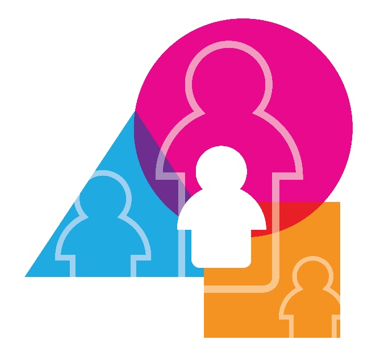 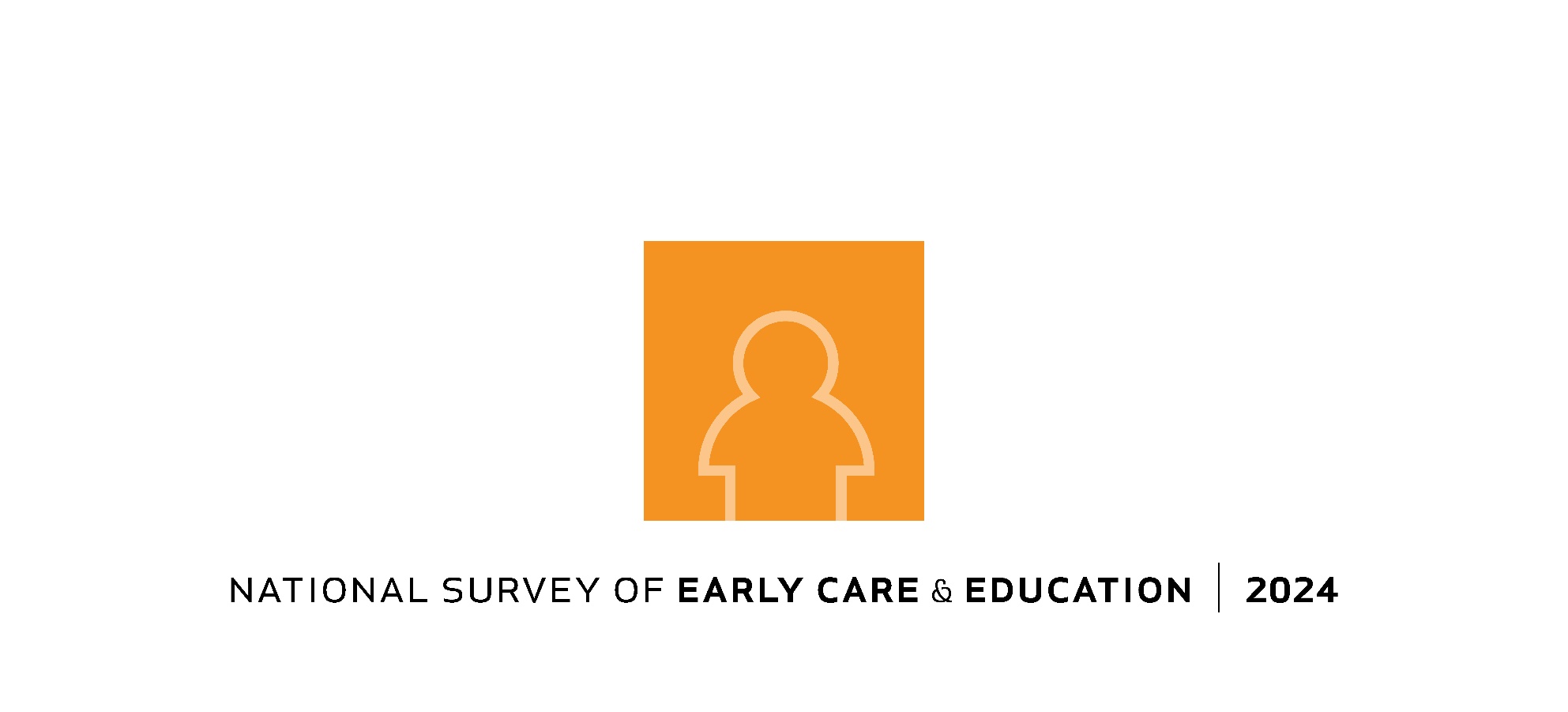 Home-based Provider QuestionnaireLANDING PAGE¡Bienvenidos a la Encuesta Nacional de Cuidado y Educación Temprana!Deberíahaber recibido un número de identificación personal (PIN) y una contraseña por correo regular o electrónico. Ingréselos en los campos correspondientes a continuación y luego haga clic en el botón "Continuar" ("Continue").	PIN:	Contraseña:QUEXLANGPlease select the language in which you would like to conduct the interview.Por favor seleccione el idioma en el que desea realizar la entrevista. 	English/Inglés	Spanish/EspañolQUITTEXTSu sesión ha sido suspendida. Por favor, vuelva a iniciar la sesión y complete la encuesta.Muchas gracias por su participación.FOOTER Si tiene alguna pregunta, puede contactarnos en nsece24prov@norc.org nsece-prov@norc.org o al 1 (800) 487-4609.[PLACEHOLDER]FOOTERFI IF NECESSARY: INTERVIEWER: IF YOU FACE ANY ISSUES ADMINISTERING THE SURVEY YOU CAN CONTACT THE NSECE FI HELPDESK AT NSECEHelpdesk@norc.org FOR NON-URGENT ASSISTANCE OR CALL PLACEHOLDER]FOR URGENT ASSISTANCE.[IF SAMPTYPE = HHLD GO TO CONSENT_UNLISTED. IF SAMPTYPE = PROV GO TO CONSENT_LISTEDSCR.][IF SAMPTYPE = HHLD GO TO CONSENT_UNLISTED. IF SAMPTYPE = PROV GO TO SCRINTRO_LISTED.]CONSENT UNLISTEDGracias por su interés en este estudio, realizado por NORC en la Universidad de Chicago para la Administración para Niños y Familias del Departamento de Salud y Servicios Humanos de los Estados Unidos. Esta encuesta está diseñada para entender las experiencias de las personas que cuidan niños menores de 13 años en un hogar. Su participación en esta encuesta ayudará a la agencias publicas  y a los proveedores de cuidado de niños a comprender y apoyar mejor los servicios de cuidado de niños que más se necesitan en su área. Debería haber recibido un número de identificación personal (PIN) por correo postal o electrónico.  Ingréselo en el campo a continuación y luego haga clic en el botón "Continuar".  Esta encuesta dura alrededor de [20 for unlisted home-based providers/40 for listed home-based providers] minutos, y su participación es voluntaria.  Puede optar por no responder a las preguntas que no desea responder o finalizar la encuesta en cualquier momento.   Todo el personal asociado a este estudio debe firmar un documento legal en el que se compromete a proteger la privacidad de la información recolectada en esta encuesta.   Utilizamos sistemas informáticos, capacitación del personal y estrictos requisitos de acceso a los datos para proteger su identidad y mantener la confidencialidad de su respuesta. Para proteger mejor su confidencialidad, esta encuesta no contiene preguntas que requieran que divulgue información confidencial y privada sobre usted. Este estudio también tiene un Certificado Federal de Confidencialidad del gobierno que protege a los investigadores y otro personal de verse obligados a divulgar información que podría usarse para identificar a los participantes en los procedimientos judiciales. La información obtenida en este estudio se utilizarán solo con fines estadísticos, de modo que ningún individuo u organización pueda identificarse directa o indirectamente en los resultados de la investigación.  Los identificadores como su nombre, el nombre de su organización o las direcciones se considerarán confidenciales y solo el personal autorizado asociado con este estudio podrá acceder a ellos a fines de investigación del estudio. El acceso a la información de identificación se otorga al personal autorizado solo cuando sea necesario.Puede hacer clic en el botón 'ANTERIOR' para volver y cambiar sus respuestas si es necesario.  Al hacer clic en 'DETENER' se guardarán sus respuestas y podrá volver a la última pregunta que respondió la próxima vez que acceda al cuestionario.INTERVIEWER-ADMINISTERED(Hola.  Mi nombre es _________ y vengo en nombre de NORC en la Universidad de Chicago).  Estamos realizando un estudio sobre las experiencias de las personas que cuidan a niños menores de 13 años en un hogar. Está financiado por la Administración para Niños y Familias del Departamento de Salud y Servicios Humanos de los Estados Unidos, y realizado por NORC en la Universidad de Chicago. Su participación en este estudio ayudará a las agencias públicas y a los proveedores de cuidado de niños a comprender y apoyar mejor los servicios de cuidado de niños que son los más necesarios en su área. Esta encuesta dura alrededor de [20 for unlisted home-based providers/40 for listed home-based providers] minutos, y su participación es voluntaria. Puede optar por no responder a las preguntas que no desea responder o finalizar la encuesta en cualquier momento.   Todo el personal asociado a este estudio debe firmar un documento legal en el que se compromete a proteger la privacidad de la información recolectada en esta encuesta.   Utilizamos sistemas informáticos, capacitación del personal y estrictos requisitos de acceso a los datos para proteger su identidad y mantener la confidencialidad de su respuesta. Para proteger mejor su confidencialidad, esta encuesta no contiene preguntas que requieran que divulgue información confidencial y privada sobre usted.   Este estudio también tiene un Certificado Federal de Confidencialidad del gobierno que protege a los investigadores y otro personal de verse obligados a divulgar información que podría usarse para identificar a los participantes en los procedimientos judiciales. Sin embargo, debe comprender que tomaremos las medidas necesarias para evitar daños graves a los niños u otras personas, incluida la denuncia a las autoridades.La información obtenida en este estudio se utilizarán solo con fines estadísticos, de modo que ningún individuo u organización pueda identificarse directa o indirectamente en los resultados de la investigación.  Los identificadores como su nombre, el nombre de su organización o las direcciones se considerarán confidenciales y solo el personal autorizado asociado con este estudio podrá acceder a ellos a fines de investigación del estudio. El acceso a la información de identificación se otorga al personal autorizado solo cuando sea necesario.Es posible que se graben partes de esta encuesta con fines de control de calidad. Esto no comprometerá la estricta confidencialidad de sus respuestas.   Estas grabaciones se compartirán únicamente con el personal autorizado asociado con el estudio. Las grabaciones se mantendrán hasta que finalicemos nuestras notas. ¿Puedo continuar con la grabación?R CONSENTS TO PARTICIPATE IN THE SURVEY->CONTINUER CONSENTS TO PARTICIPATE IN THE SURVEY BUT DOES NOT WANT TO BE RECORDED ->TURN 	OF RECORDING FEATURE AND CONTINUEUna agencia no puede realizar ni patrocinar, y una persona no está obligada a responder a una recolección de información, a menos que muestre un número de control OMB actualmente válido. El número de OMB para esta recolección de información es 0970-0391 y la fecha de caducidad es MM/DD/AÑO. Envíe comentarios sobre el tiempo necesario para esta encuesta o cualquier otro aspecto de esta recolección de información a: NORC at the University of Chicago, 55 E Monroe St, Ste 3000, Chicago, IL, 60603, Atención: A. Rupa Datta.GO TO INSTRUCTION BEFORE A1.SCRINTRO_LISTED[SELF ADMINISTERED] ¡Bienvenido a la Encuesta Nacional de Cuidado y Educación Temprana!  Este estudio lo realiza NORC en la Universidad de Chicago en nombre de la Administración para Niños y Familias del Departamento de Salud y Servicios Humanos de los Estados Unidos. Nos gustaría hacerle algunas preguntas sobre los servicios de cuidado de niños en su comunidad.  Sus respuestas ayudarán a identificar como apoyar mejor a las personas que cuidan a los niños de nuestra nación.[INTERVIEWER ADMINISTERED] Hola, mi nombre es [NAME] y vengo a nombre de NORC en la Universidad de Chicago.  Estamos realizando un estudio financiado la Administración para Niños y Familias del Departamento de Salud y Servicios Humanos de los Estados Unidos. Nos gustaría hacerle algunas preguntas sobre los servicios de cuidado de niños en su comunidad.  Sus respuestas ayudarán identificar como apoyar mejor a las personas que cuidan a los niños de nuestra nación. Section A. Location of Care and ScreeningIF ADDRESS PRELOAD NOT PRESENT, SKIP TO SKIP LOGIC BOX A_S_1ELSE, ASK A1A1.	Nuestros registros indican que su dirección residencial es (ADDRESS). ¿Es correcto?1		Sí 2		No Skip Logic Box A_S_1:IF A1= 1 SKIP TO A1A1_M
ELSE, ASK A1aIF ADDRESS PRELOAD NOT PRESENT, INCLUDE INTRO TEXT WITH A1AIF A1 = DK/REF, INCLUDE INTRO TEXT WITH A1AELSE, OMIT INTRO TEXTA1a.	INTRO TEXT: Vamos a entrevistar a hogares y proveedores de cuidado de niños en varias zonas de todo el país.  Para asegurarnos de que sus datos se combinen con los de otras personas en su zona local, tenemos que asegurarnos de que tenemos su dirección correcta.¿Cuál es su dirección correcta?   A1A1_M.¿Provee usted cuidado a niños menores de 13 años que no son hijos suyos durante por lo menos 5 horas cada semana? THIS QUESTION CONFIRMS ELIGIBILITY. INTERVIEWER PROBE BEFORE SELECTING "NO". Esto incluye arreglos informales, como cuidar a niños de amigos o de la familia.1 Sí 2 No 3 DK/REF/BlankSkip Logic Box A_S_2:IF A1A1 = 1 AND SAMPTYPE=PROV, SKIP TO A_S_3ELSE, IF A1A1 = 2 OR 3 AND SAMPTYPE=PROV, ASK A_SCRN_2ELSE, IF A1A1=1 AND SAMPTYPE=HHLD, SKIP TO S_S_1ELSE, SKIP TO A1B2.A_SCRN_2. ¿Le han pagado alguna vez por cuidar regularmente a niños menores de 13 años que no eran hijos suyos? (Con regularmente, queremos decir al menos 5 horas cada semana.)1  Sí 2  NO SKIP TO A1B2A_SCRN_3. ¿En qué mes y año proporcionó usted por la última vez cuidado regular con paga a niños menores de 13 años que no eran hijos suyos?____ Mes ____ AñoSKIP TO A_S_3A1B2. Muchas gracias por su tiempo. Eso es todo por el momento. TERMINATE THE INTERVIEW AND DISPOSITION THIS CASE AS INELIGIBLE. Skip Logic Box A_S_3:IF SAMPTYPE=PROV, ASK CONSENT_LISTEDQUEXELSE, SKIP TO A1C1_M.CONSENT LISTEDQUEXGracias por su interés en este estudio, realizado por NORC en la Universidad de Chicago para la Administración para Niños y Familias del Departamento de Salud y Servicios Humanos de los Estados Unidos.  Esta encuesta está diseñada para estudiar las experiencias de las personas que cuidan niños menores de 13 años en un hogar. Su participación en esta encuesta ayudará a las agencias públicas y a los proveedores de cuidado de niños a comprender y apoyar mejor los servicios de cuidado de niños que más se necesitan en su área. Debería haber recibido un número de identificación personal (PIN) por correo postal o electrónico.  Ingréselo en el campo a continuación y luego haga clic en el botón "Continuar".  Esta encuesta dura alrededor de [20 for unlisted home-based providers/40 for listed home-based providers] minutos, y su participación es voluntaria.  Puede optar por no responder a las preguntas que no desea responder o finalizar la encuesta en cualquier momento.   Todo el personal asociado a este estudio debe firmar un documento legal en el que se compromete a proteger la privacidad de la información recolectada en esta encuesta.   Utilizamos sistemas informáticos, capacitación del personal y estrictos requisitos de acceso a los datos para proteger su identidad y mantener la confidencialidad de su respuesta. Para proteger mejor su confidencialidad, esta encuesta no contiene preguntas que requieran que divulgue información confidencial y privada sobre usted.   Este estudio también tiene un Certificado Federal de Confidencialidad del gobierno que protege a los investigadores y otro personal de verse obligados a divulgar información que podría usarse para identificar a los participantes en los procedimientos judiciales. Los datos obtenidos para este estudio se utilizarán solo con fines estadísticos, de modo que ningún individuo u organización pueda identificarse directa o indirectamente en los resultados de la investigación.  Los identificadores como su nombre, el nombre de su organización o las direcciones se considerarán confidenciales y solo el personal autorizado asociado con este estudio podrá acceder a ellos a fines de investigación del estudio. El acceso a la información de identificación se otorga al personal autorizado solo cuando sea necesario.Puede hacer clic en el botón 'ANTERIOR' para volver y cambiar sus respuestas si es necesario.  Al hacer clic en 'DETENER' se guardarán sus respuestas y podrá volver a la última pregunta que respondió la próxima vez que acceda al cuestionario.INTERVIEWER-ADMINISTERED(Hola.  Mi nombre es _________ y vengo en nombre de NORC en la Universidad de Chicago).  Estamos realizando un estudio sobre las experiencias de las personas que cuidan a niños menores de 13 años en un hogar. Está financiado por la Administración para Niños y Familias del Departamento de Salud y Servicios Humanos de los Estados Unidos, y realizado por NORC en la Universidad de Chicago. Su participación en este estudio ayudará a las agencias públicas y a los proveedores de cuidado de niños a comprender y apoyar mejor los servicios de cuidado de niños que son los más necesarios en su área. Esta encuesta dura alrededor de [20 for unlisted home-based providers/40 for listed home-based providers] minutos, y su participación es voluntaria. Puede optar por no responder a las preguntas que no desea responder o finalizar la encuesta en cualquier momento.   Todo el personal asociado a este estudio debe firmar un documento legal en el que se compromete a proteger la privacidad de la información recolectada en esta encuesta.   Utilizamos sistemas informáticos, capacitación del personal y estrictos requisitos de acceso a los datos para proteger su identidad y mantener la confidencialidad de su respuesta. Para proteger mejor su confidencialidad, esta encuesta no contiene preguntas que requieran que divulgue información confidencial y privada sobre usted.   Este estudio también tiene un Certificado Federal de Confidencialidad del gobierno que protege a los investigadores y otro personal de verse obligados a divulgar información que podría usarse para identificar a los participantes en los procedimientos judiciales. Sin embargo, debe comprender que tomaremos las medidas necesarias para evitar daños graves a los niños u otras personas, incluida la denuncia a las autoridades.La información obtenida en este estudio se utilizarán solo con fines estadísticos, de modo que ningún individuo u organización pueda identificarse directa o indirectamente en los resultados de la investigación.  Los identificadores como su nombre, el nombre de su organización o las direcciones se considerarán confidenciales y solo el personal autorizado asociado con este estudio podrá acceder a ellos a fines de investigación del estudio. El acceso a la información de identificación se otorga al personal autorizado solo cuando sea necesario.Es posible que se graben partes de esta encuesta con fines de control de calidad. Esto no comprometerá la estricta confidencialidad de sus respuestas.   Estas grabaciones se compartirán únicamente con el personal autorizado asociado con el estudio. Las grabaciones se mantendrán hasta que finalicemos nuestras notas. ¿Puedo continuar con la grabación?R CONSENTS TO PARTICIPATE IN THE SURVEY  CONTINUER CONSENTS TO PARTICIPATE IN THE SURVEY BUT DOES NOT WANT TO BE RECORDED  TURN OFF RECORDING FEATURE AND CONTINUESummer Skip Logic Box S_S_1:IF CASE WAS COMPLETE ON OR AFTER [PLACEHOLDER] THEN CHECK_S = 1 ELSE CHECK_S = 2 Summer Skip Logic Box S_S_2:IF CHECK_S=2, SKIP TO A1C1_MELSE, IF CHECK_S=1 AND SAMPTYPE=PROV, ASK T1_LHBELSE, IF CHECK_S=1 AND SAMPTYPE=HHLD, ASK T1_UHBT1_LHB.Muchos proveedores de cuidado de ninos hacen cambios en su programación en el verano. En comparación con sus prácticas durante el año escolar, ¿se realiza alguna de las siguientes actividades en el verano?  T1_LHBa. ¿cuida diferentes edades de niños?		1.    Sí		2.    NO T1_LHBb. ¿cuida diferente cantidad de niños?		1.    Sí		2.    NO T1_LHBc. ¿les cobra a los padres diferentes precios para el cuidado de niños?	1.    Sí		2.    NO T1_LHBd. ¿tiene diferente personal?				1.    Sí		2.    NO T1_LHBe. ¿tiene diferente horarios o tipos de personal?		1.    Sí		2.    NO T1_LHBf. ¿tiene diferente horario de cuidado para los niños?	1.    Sí		2.    NO Skip Logic Box A_S_4:IF ANY OF T1_LHB A – F = 1, SKIP TO T2ELSE, GO TO A1C1_MT1_UHB.Muchos proveedores de cuidado de ninos cambian los arreglos de cuidado de niños en el verano. En comparación con el año escolar, ¿se realiza alguno de los siguientes en el verano?T1_UHBa. ¿sirve diferentes edades de niños?			1.    Sí		2.    NO T1_UHBb. ¿sirve diferente cantidad de niños?		1.    Sí		2.    NO T1_UHBc. ¿recibe diferentes pagos o renumeracion por cuidar a los niños?	 	1.    Sí		2.    NO T1_UHBd. ¿tiene diferente horario de cuidado para los niños?		1.    Sí		2.    NO Skip Logic Box A_S_5:IF ANY OF T1_UHB A – D = 1, ASK T2ELSE, GO TO A1C1_MT2.¿En qué fecha comienzan sus actividades de verano?Mes:    	__________Día:     	__________Año:     	__________Al responder el resto de este cuestionario, por favor reporte informacion sobre su programación tal como estaba en la primavera del 2024 antes de que se hayan realizado cambios para el verano.A1C1_M. ¿Cómo describiría la ubicación donde cuida a los niños? ¿Es su hogar, el hogar de un niño al que cuida, otro tipo de edificio o el lugar cambia? SELECCIONE TODO LO QUE CORRESPONDA.  1  SU HOGAR2   EL HOGAR DEL NIÑO3  OTRO LUGAR (ESPECIFIQUE: ____________________)4  EL LUGAR CAMBIA COMMENTAgradecemos y valoramos sus respuestas y opiniones. Por favor, siéntase en libertad de expresar comentarios adicionales o ampliar la información sobre sus respuestas en el siguiente espacio. Si usted no tiene información adicional, por favor seleccione “NINGUN OTRO COMENTARIO” para continuar.Section B. Care Schedule and Rostering of Children if Small ProviderB1.	Durante la encuesta, usaremos las palabras “cuidar de niños” “cuidar a niños” y “proporcionar cuidado infantil” indistintamente.  A continuación, tenemos algunas preguntas sobre el cuidado que proporcionó la semana pasada a niños que no son sus hijos.En total, ¿cuántos niños cuidó la semana pasada? Incluya a los niños que viven con usted que no se encuentran bajo su tutela o custodia. Incluya también a los niños que estuvieron de visita, si usted era el adulto responsable por la seguridad de esos niños.	RANGE: 0 TO 999.	B1A. 	¿Además de los niños que acaba de mencionar, ¿a cuántos niños generalmente cuida por lo menos cinco horas a la semana pero no los cuidó la semana pasada? 	RANGE: 0 TO 999B1B.  	En total, ¿fueron [SUM OF b1 AND B1A] niños distintos que cuidó la semana pasada O BIEN, a los que generalmente cuida cinco horas o más a la semana?	1 Sí SKIP TO B_S_1	2 No B1C. POR FAVOR USE LA FLECHA HACIA ATRÁS PARA CORREGIR EL NÚMERO DE NIÑOS QUE CUIDÓ LA SEMANA PASADA O QUE USUALMENTE CUIDA (PERO QUE NO CUIDÓ LA SEMANA PASADA)Skip Logic Box B_S_1:IF SUM OF (B1 AND B1A) LESS THAN FOUR, ASK B2_M. ELSE IF SUM OF (B1 and B1A) IS FOUR OR GREATER, GO TO C1DStart of B_L_1 Loop (*BL1):REPEAT B2A_M/B3A_M – B26 FOR EACH CHILD UNTIL ALL CHILDREN HAVE BEEN ASKED ABOUT.B2_M.	*BL1Anote las iniciales de cada niño que cuidó la semana pasada. 	Ingrese el 1er conjunto de iniciales: ______________B3_M.	 *BL1Proporcione las iniciales de cada niño que cuida generalmente al menos 5 horas por semana, pero que no cuidó la semana pasada.  End of B_L_1 Loop (*BL1):REPEAT B2A_M/B3A_M – B26 FOR EACH CHILD UNTIL ALL CHILDREN HAVE BEEN ASKED ABOUT.B28. 	En este momento, ¿a cuántos niños más estaría dispuesto/a y sería capaz de cuidar regularmente?Range: 0-999 Skip Logic Box B_S_7:IF B7_M = 1 FOR ALL CHILDREN, ASK B27ELSE, SKIP TO C14B27.	 	¿Estaría dispuesto/a a cuidar regularmente a un niño con quien no tuviera una relación previa?1		Sí2		No SECTION C: EnrollmentC1D.  Este estudio está centrado en el cuidado en general y el cuidado después del horario escolar, de niños menores de 13 años. En la medida que sea posible, concéntrese en niños menores de 13 años en el resto de este cuestionario.C1. A continuación hay preguntas sobre los niños que usted cuida.C1C.		Esto quiere decir que usted cuida actualmente a [FROM C1A: TOTAL CHILDREN UNDER AGE 13] niños menores de 13 años. ¿Es correcto? 1		Sí SKIP TO C42		No C2_check.Los números no cuadran, por favor intente corregir el número de ninos que usted cuida en cada grupo de edad.Sí, llévame a corregir. RETURN TO C1ANo es posible corregir.C2_tothere.Por favor, ingrese el total de ninos que usted cuida aquí.   C4. 	¿Cuántos de los niños que usted cuida tienen un padecimiento físico que influye en la manera en que cuida de ellos?		Range: 0-999C5.	¿Cuántos de los niños tienen un padecimiento emocional, de desarrollo o de conducta que influye en la manera en que cuida de ellos?  		Range: 0-999C6.  	Pensando nuevamente en todos los niños que cuida regularmente, ¿más o menos cuántos niños son de origen hispano o latino? 		Range: 0-999	-2. No sé el número exacto, pero al menos un niñoC7_M 	Que usted sepa, ¿cuántos de los niños que no son hispanos o latinos son …C8_M 		¿A cuántos niños cuida generalmente ... C9.	¿Vive en la misma vivienda de alguno de los niños que cuida regularmente?  No incluya a los niños que están bajo su custodia.Incluya a:Los nietos y nietasLos sobrinas y sobrinos Los niños que no guardan parentesco con usted y que no están bajo su custodiaLos hijos suyos que no están bajo su custodia1		Sí  2		No  SKIP TO C10C9a. ¿Cuántos de los [NUMBER FROM C1A/C1C] niños que cuida regularmente viven en la misma vivienda que usted?C10.	¿Guarda algún parentesco con alguno de los niños que cuida regularmente? 1		Sí  2		No  SKIP TO C11_MC10a_M	¿Cuántos de estos niños son sus..C10a_M_oth.¿Qué otra relación guardan con usted los niños? _________________Skip Logic Box C_S_1:IF (C1a – SUM OF (C10a) < 3) ASK C10bELSE, GO TO C11.						       C10b. ¿Guarda algún parentesco con todos los niños que cuida regularmente?1		Sí  (SKIP TO C12)2		No C11_M.Piense en los niños que cuida, pero con quienes no tiene ningún parentesco. ¿Tenía una relación con alguna de sus familias antes de que comenzara a cuidar de ellos?1		Sí2		No (SKIP TO C12)C11a_M.¿Cuántos niños hay con cuyas familias tenía una relación previa, pero con quienes no está emparentado/a? 		Range: 0-999Skip Logic Box C_S_1a:IF (C11a_M + SUM OF C10a_M) – C1a < 3, ASK C11bELSE SKIP TO C12C11b.	 Entonces, ¿guarda algún parentesco o tenía una relación previa con TODOS los niños que cuida?1		Sí2		No C12.¿Recibe pago por cuidar a todos los [NUMBER FROM C1A/C1C] niños que cuida?  Incluya los pagos de los padres y familiares así como de las agencias del gobierno u otras organizaciones. 1		Sí  (SKIP TO C12C)2		No  C12a.¿A cuántos niños cuida por quienes no recibe pago regularmente? 		Range: 0-999		-2. No sé el número exacto, pero al menos un niñoSkip Logic Box C_S_2:IF C12a=0, SKIP TO C12c ELSE, ASK C_relall_nopay.C_relall_nopay ¿Está usted emparentado/a con todos los niños a los que cuida sin recibir paga regular?1		Sí2		NoSkip Logic Box C_S_3:IF C12a ≥ TOTAL FROM C1a, ASK C12bELSE GO TO C12c.C12b.Entonces, usted no recibe pago regular por ninguno de los niños que cuida actualmente, ¿es correcto? 1		Sí  (SKIP  to C13)2		No C12C.¿Cobra usted la misma tarifa a todas las familias, o tiene tarifas distintas?	1 UNA TARIFA (ASK C12C_2_M WITH NO AGE-GROUP SPECIFIED)	2 TARIFAS DISTINTAS (ASK C12C1)                3 DK/REF  ASK C12C1 C12C1. ¿Tiene usted una tarifa que cobra a las familias por cuidado a tiempo completo (o un máximo de horas de cuidado) según las edades siguientes?...C12C1a. ¿Bebés de menos de 12 meses de edad? Tiene una tarifaNo Hay tarifa disponible C12C1b. ¿Niños de 2 años de edad?			 Tiene una tarifaNo Hay tarifa disponible C12C1c. ¿Niños de 4 años de edad?			 Tiene una tarifaNo Hay tarifa disponible C12C1d. ¿Niños de edad escolar?		 Tiene una tarifaNo Hay tarifa disponible Start of C_L_1 Loop (*CL1):REPEAT C12C_2_M – C12C_8A FOR EACH AGE GROUP = 1 (HAVE A RATE IN C12C1)C12C_2_M. 	*CL1¿Cuánto les cobra actualmente a las familias por el cuidado de tiempo completo para [AGE GROUP FROM C12C1]? No incluya ningún subsidio o descuento. (Si no tiene una tarifa de cuidado a tiempo completo, dígame la tarifa para el número máximo de horas de cuidado que ofrece a la semana.)$ __________ porC12C_3. *CL1¿Es eso por	1 hora?  SKIP TO C_affordcare	2 ½ día?  SKIP TO C_affordcare	3 día completo?  SKIP TO C_affordcare	4 semana?  SKIP TO C_affordcare	5 mes?  SKIP TO C_affordcare	6 sesión o ciclo/semestre/trimestre? 	7 año?	8 Otro    (ESPECIFIQUE) ______________________  SKIP TO C12C_8A9 DK/REF/BLANK SKIP TO END OF LOOP C_L_2Skip Logic Box C_S_4:IF HOURS HAVE ALREADY BEEN CAPTURED FOR REPORTED TIME UNIT FOR ANOTHER AGE GROUP SKIP TO END OF C_L_1 LOOP.C12C_7A. *CL1¿Cuántas semanas es eso?SKIP TO END OF LOOP C_L_1 BOX.C12C_8A.  *CL1¿A cuánto por semana equivale esa tarifa?End of C_L_1 Loop (*CL1):REPEAT C12C_2_M – C12C_8A FOR EACH AGE GROUP = 1 (HAVE A RATE IN C12C1)C_affordcare.¿Tiene alguna de las siguientes opciones para ayudar a las familias a costear el cuidado que usted ofrece...?	C_affordcare_a.Tarifas gradualesSíNo	C_affordcare _b. Becas										SíNoC_affordcare _c. Otros descuentos como por hermanos, hijos de miembros del personal o miembros de una organización o congregación afiliadasSíNoC_affordcare _d. Otro arregloSíNo  (Skip to C_PARPAY)C_affordcare_oth¿De qué otra manera ayuda usted a las familias a poder pagar por el cuidado que ofrece?	VERBATIM TEXT:___________________________1. Escala móvil de tarifas2. Becas3. Otros descuentos como por hermanos, hijos de miembros del personal o miembros de una organización o congregación afiliadas.4. Otro arreglo.5. DK/REF/No AnswerC_PARPAY¿Por cuántos niños en su programa recibe pago solo de parte de las familias sin subsidios, descuentos o becas? _________ Número de niños-2. No sé el número exacto, pero al menos un niñoC13.  ¿Cuántos de los niños que cuida hablan un idioma que no es inglés en el hogar?  IF C13 = DK/REF, ASK C13_1ELSE, GO TO C13B_1_MC13_1. ¿Cuál porcentaje de los niños que cuida hablan un idioma que no es inglés en el hogar?Range: 0-100C13B_1_M.	¿Cuántos de sus niños tienen un padre que necesite la ayuda de un intérprete o un niño para hablar con usted?IF C13=0 OR C13_1 = 0, OR IF C13 AND C13_1 = -1 (DK/REF), THEN SKIP TO C_S_5ELSE, ASK HB37 New1aHB37 New 1a.Para los niños a los que cuida que hablan un idioma que no sea inglés en el hogar, ¿hay un adulto presente (usted u otro adulto que lo ayude)  que los cuide y enseñe en los idiomas del hogar de los niños?1.  Sí, hay un adulto aquí todo el tiempo.2.  Sí, hay un adulto que está aquí algunas veces.3.  No4.  NS/REFIF HB37 New 1a = 1 OR 2, ASK C13E_MELSE, GO TO C_S_5.C13E_M.  ¿Qué porcentaje del tiempo habla en inglés cuando cuida a los niños?Skip Logic Box C_S_5:C14 = 2 (RELATIONSHIP-BASED) IF R CARES ONLY FOR CHILDREN WITH PRIOR RELATIONSHIPS ((B6_M=1 OR B7_M=1 FOR ALL CHILDREN OR (C10B OR C11B =1))ELSE, C14 = 1 (NOT RELATIONSHIP-BASED).Skip Logic Box C_S_6:C17_CHK = 1 (PROXY FOR FAMILY CARE PROVIDER - FCC) IF ALL 5 OF THE FOLLOWING CONDITIONS APPLY:(A) PROVIDER IS PAID (IF C12=1 OR C12a<(SUM OF B1 AND B1a)) (B) PROVIDER IS RELATIONSHIP-BASED (C14=2); (C) R TAKES CARE OF CHILDREN IN R’S HOME (A1C1_M=1); (D) R REGULARLY CARES FOR AT LEAST 4 CHILDREN (SUM OF (B1 and B1A) IS FOUR OR GREATER); AND (E) R CARES FOR AT LEAST 1 CHILD FOR 21 HOURS OR MORE EACH WEEK (C8_M = B >=1 or C8_M = C >=1).ELSE, C17_CHK = 2 (NOT PROXY FOR FAMILY CARE PROVIDER – FCC)Skip Logic Box C_S_7:C18_CHK = 1 (LARGE PAID PROVIDER) IF (1) SUM OF B1 and B1a IS 4 OR GREATER AND (2) PROVIDER IS PAID (IF C12=1 OR C12a<(SUM OF B1 AND B1a))ELSE, C18_CHK = 2 (NOT LARGE PAID PROVIDER).Skip Logic Box C_S_8:IF C14=1 (NOT RELATIONSHIP-BASED) OR C17_CHK=1 (PROXY FOR FCC), ASK C_homeless_REVISED. ELSE, SKIP TO C_S_9.C_homeless_REVISED.En el último año, ¿su programa atendió a niños que estaban sin hogar, por ejemplo, que viven o vivian en un refugio o porque sus familias no tenían un lugar fijo para vivir? Por favor responda a su mejor entender.	Sí2		No3 No SabeSkip Logic Box C_S_9:IF SUM OF B1 and B1a IS 3 OR LESS SKIP TO C_S_11.IF C18_CHK = 1 (LARGE PAID PROVIDER) ASK HB41_NEW 3C15_M.ELSE, SKIP TO E_S_1.C15_M ¿Una agencia federal, estatal o local, o un grupo como una agencia o un departamento de servicios humanos o educación, un programa de bienestar, empleo o capacitación pagan parte o todo el costo de alguno de los niños a los que cuida?1		Sí 2		No  (SKIP TO C_commorg)C15A_M.Por favor indique el número de niños que reciben financiamiento de cada una de estas agencias o programas del gobierno.		C15b_M.Indique si las agencias o programas del gobierno que le pagan…C_commorg. ¿Una organización comunitaria como United Way o una organización religiosa u organización caritativa pagan parte o todo el costo de alguno de los niños a los que cuida?1		Sí 2		No  SKIP TO C_S_10 C16a. ¿Por cuántos niños pagan organizaciones comunitarias?		___ < 5 años		____ Niños de edad escolar (Kindergarten y mayores)Skip Logic Box C_S_10:IF C15A_M RESPONSE OPTION 4 (CHILD CARE SUBSIDY PROGRAMS) FOR ANY AGE GROUP > 0  OR ‘I DON’T KNOW BUT AT LEAST ONE’, ASK C_subfees, ELSEIF C14=1 (NON-RELATIONSHIP BASED) AND B24C_REVISED=7 FOR ANY CHILD (CHILD CARE SUBSIDY PROGRAMS), ASK C_subfeesELSE, SKIP TO C_S_11.C_subfees. Pagan los padres que reciben subsidios de cuidado de niños cualquiera de las siguientes cuotas a su programa?C_subfees_a.Pañales, fórmula láctea, refrigerios u otras tarifas de suministros. SíNoC_subfees_b. Copagos (copays) por subsidios para el cuidado de niños SíNoC_subfees _c. Costo de matrícula por días u horas no cubiertos por el pago de subsidio SíNoC_subfees_d. Tarifas o pagos además de los copagos para compensar las bajas tasas de reembolso de los subsidios. SíNoSkip Logic Box C_S_11:IF (1) C18_CHK =1 (LARGE PAID PROVIDER) AND (2A) C15_M = 2 OR (2B) C15A_M RESPONSE OPTION 4 = 0 FOR ALL AGE GROUPS OR C15A_M RESPONSE OPTION 4 – DK/REF [NOTE: IF ANY AGE GROUP IS ‘I DON’T KNOW BUT AT LEAST ONE’ THIS CONDITION IS NOT SATISFIED’ OR (2C) IF C14=1 (NON-RELATIONSHIP BASED) AND B23_M = 1 FOR ANY CHILD (PAID) AND B24C_REVISED≠7 (NO CHILD SUPPORTED BY CCDF/SUBSIDIES) FOR ANY CHILD, ASK C_subenroll ELSE, SKIP TO E_S_1.C_subenroll. Durante el año pasado, ¿ha tenido usted un niño cuyo cuidado fue financiado por un subsidio para el cuidado de niños, como [STATE PROGRAM NAME]? 1		Sí 2		NoSection E. ScheduleSkip Logic Box E_S_1:IF SUM OF B1 AND B1A ≥ 4, ASK E1_MELSE, SKIP TO E_S_2.E1_M.Proporcione las horas en que su programa estuvo abierto para niños el [lunes/martes/miércoles/jueves/viernes/sábado/domingo] pasado.Si hubo más de un intervalo de tiempo en el que estuvo abierto el [lunes/martes/miércoles/jueves/viernes/sábado/domingo], enumere cada período de tiempo por separado.(Por ejemplo, si está abierto para niños de 8:30 a. m. a 11:30 a. m. y luego nuevamente de 3:30 p. m. a 5:30 p. m., eso se enumeraría como dos horarios separados).Si la semana pasada fue una semana de fiestas o vacaciones, ingrese lla información de la última semana regular.E1a. CERRADO ESE DÍAE1A_1.¿Sus horas de operación el lunes pasado fueron las mismas a las de algúnotro día de la semana anterior?	1 MARTES	2 MIÉRCOLES	3 JUEVES	4 VIERNES	5 SÁBADO	6 DOMINGO	7 NO IDENTICAL DAYSFOR DAYS NOT SELECTED ON E1A_1E1_2. Proporcione las horas en que su programa estuvo abierto para niños el [lunes/martes/miércoles/jueves/viernes/sábado/domingo] pasado.Si hubo más de un intervalo de tiempo en el que estuvo abierto el [lunes/martes/miércoles/jueves/viernes/sábado/domingo], enumere cada período de tiempo por separado.(Por ejemplo, si está abierto para niños de 8:30 a. m. a 11:30 a. m. y luego nuevamente de 3:30 p. m. a 5:30 p. m., eso se enumeraría como dos horarios separados).Si la semana pasada fue una semana de fiestas o vacaciones, dé la información para la última semana regular.1. CERRADO ESE DÍASkip Logic Box E_S_2:IF C14=1 (NOT RELATIONSHIP-BASED) OR C17_CHK=1 (PROXY FOR FCC), ASK E2ELSE, SKIP TO E10.E2.	 ¿Cobra usted un cargo adicional si un padre recoge tarde a un niño, después de la hora acordada? 1		Sí  2		NO  E3_REVISED.¿Permite usted que los padres usen el cuidado en horarios que varían de una semana a otra?1.  Sí, según su conveniencia.2.  Sí, de un conjunto de opciones de horario.3.  Sí, si superan un número mínimo de horas.4.  No.5. DK/REF E3f. ¿Se le pagan los días en que los niños están programados a asistir, pero no lo hacen debido a una enfermedad, vacaciones u otros motivos fuera de su control?1		Sí  2		No E7. 	¿Cuántas semanas al año cuida usted a niños menores de 13 años de edad que no son sus propios hijos?E7a.¿Le pagan por:E7a_a.  los días en que está usted enfermo y es incapaz de cuidar a los niños?1.  Sí2. NoE7a_b.  días que usted esta de vacaciones o descansos de verano o festivos cuando t no cuida niños.1.  Sí2.  NoE10.	La última vez que usted se enfermó, ¿qué gestiones hizo para los niños que cuida regularmente?(Seleccione todas las que correspondan)1		Les dijo a los padres que no podía cuidar a los niños2		Hizo que viniera otra persona para cuidar a los niños3	   Envió a los niños a otro lugar4		Cuidó a los niños de todas maneras 5		Nunca se enferma (SKIPto H38_NEW_1)6		Otra cosa: ____________________________________________E10a. ¿Cuándo fue la última vez que no pudo cuidar de un niño porque usted se enfermó?		Mes___ Año _____Range: 1-12 for Month and Year: 2005-2024HB38_New_1.¿Tiene usted un contrato formal por escrito con las familias cuyos niños cuida? Por contrato nos referimos a un acuerdo firmado en el que se especifican cosas como qué costos están incluidos en sus tarifas, sus políticas de pago para los días en que usted está ausente o cuando un niño está ausente, y un calendario de vacaciones o días festivos planificados cuando estará cerrado y no cuidará a los niños.1.  Sí, tenemos un contrato por escrito con todas las familias.2.  Sí, tenemos un contrato por escrito l con algunas familias.3.  No, no tenemos un contrato por escrito con ninguna familia.4.  NS/NEGE13_M.	 En los últimos 12 meses, ¿ha ayudado a encontrar alguno de los siguientes tipos de ayuda para los niños que cuida?  E_onsiteserv.¿Provee usted algún tipo de evaluaciones médicas, evaluaciones de desarrollo, servicios para niños con necesidades especiales o terapia en el hogar donde cuida a los niños?	1		Sí  2	  	NoC_foodinsec. Que usted sepa, ¿cuántos niños que usted cuida a veces no tienen suficiente comida en casa porque no hay dinero suficiente para comprarla?	_______ Número de niños       -2. No sé el número exacto, pero al menos un niño  SECTION F. ADMISSIONS/MARKETINGF1_M. 	De enero a marzo del 2023, ¿a cuántos niños dejó de cuidar? Cuente a los niños cuyos padres dejaron de traer a los niños para que los cuidara y a los niños que usted no quiso cuidar más. 	Range: 0-999F2_M.		De enero a marzo de 2023, ¿a cuántos niños nuevos comenzó a cuidar? 	Range: 0-999F3.	El año pasado, ¿le dijo a algún padre que no cuidaría más de su hijo debido a problemas de conducta del niño?1 Sí2 NoF_earlypickup En el último año, ¿le ha pedido usted a un padre/una madre que recoja a un niño antes de tiempo debido a problemas con la conducta del niño? 1 Sí2 NoSkip Logic Box F_S_1:IF C14=1 (NOT RELATIONSHIP-BASED) OR C17_CHK=1 (PROXY FOR FCC), ASK F4 ELSE, SKIP TO F_S_3.F4. 	¿Registra usted sus servicios en una agencia de recursos y referencias para encontrar niños nuevos a quienes cuidar?		1 Sí		2 NoF9. En el último año, ¿no pudo aceptar a niños que querían inscribirse porque no tenía una vacante?1		Sí2		No3		SE COLOCA A LOS NIÑOS EN UNA LISTA DE ESPERAF_sp_adm.  En el último año, ¿ha rechazado usted a un niño porque el niño tenía necesidades especiales que usted no está preparado/a para satisfacer? 1 Sí2 NoF_QRIS1. ¿Tiene su programa una calificación de calidad general de [NAME OF LOCAL/STATE QRIS; or a QRIS]? 1 Sí2 No 3 No sé 4 No es elegible para recibir calificaciónIF F_QRIS1 = 1, ASK F_QRIS1a_REVISED,ELSE, SKIP TO F_S_3F_QRIS1a_REVISED.En los últimos dos años ¿cómo ha cambiado su calificación?1.  Mi calificación subió.2.  Mi calificación bajó.3.  Mi calificación se mantuvo igual.4.  No me han calificado nuevamente en los últimos dos años.Skip Logic Box F_S_3:IF ANY CHILDREN ARE REPORTED IN C15A_M OR C14=1 OR B24C_REVISED = 1 OR 2 OR 5 OR 7 OR 8 FOR ANY CHILD ASK F_INSPELSE, SKIP TO G1.F_INSP Durante los últimos 12 meses… F_INSPa. ¿alguien visitó su programa para asegurarse de que estaba cumpliendo con los requisitos de salud y seguridad?		1 Sí		2 NoF_INSPb. ¿Ha visitado alguien su programa para monitorear la calidad de los servicios, que no sea el cumplimiento de los requisitos de salud y seguridad?1 Sí		2 NoHB25.A los proveedores de cuidado de niños frecuentemente se les exige cumplir los requisitos relacionados con la salud y seguridad de los niños. ¿Qué tan difícil le ha sido cumplir con estos requisitos (si corresponden)?HB25b. Requisitos para las visitas de inspección y control del hogar1.  Muy difícil2.  Difícil3.  No muy difícil4.  No es nada difícil5.  No correspondeHB25c. Requisitos de capacidad de niños, proporciones de niños y adultos, y tamaño de los grupos de niños.1.  Muy difícil2.  Difícil3.  No muy difícil4.  No es nada difícil5.  No correspondeSECTION G. Care providedG1.¿Programa usted las actividades diarias del/de los niño(s) que cuida?1		Sí 2		No  SKIP TO G_CAFPG3. 	¿Cuánto tiempo dedica cada semana a programar las actividades de los niños? 	Range: 0-168Las próximas preguntas tratan de actividades que usted podría planificar y realizar con los niños bajo su cuidado.G_ACTIVITY.Describa un día tipico en que los niños estén bajo su cuidado. Sin incluir los recesos para almorzar o tomar una siesta, ¿cuánto tiempo se pasa en los siguientes tipos de actividades durante el día? [INTERVIEWER INSTRUCTION: READ ITEM] ¿Diría que ningún tiempo, 30 minutos o menos, aproximadamente una hora, aproximadamente dos horas, o tres horas o más?C_CACFP. ¿Participa usted en el Programa de Alimentos para el Cuidado de Niños y Adultos (CACFP, por su sigla en inglés)?1. Sí2. No3. No soy elegible4. No he oído hablar del Programa de Alimentos para el Cuidado de Niños y AdultosG_SCREEN. En la mayoría de los días, mientras los niños están bajo su cuidado, ¿cuánto tiempo pasan haciendo algo con un aparato con pantalla, por ejemplo viendo la televisión o una película, o utilizando un juego en una computadora o tableta?		1 1½ horas o más	2 De 30 minutos a 1½ horas	3 Menos de 30 minutos	4 Los niños no utilizan pantallas cuando están bajo su cuidadoSkip Logic Box G_S_2:IF C14=1 (NOT RELATIONSHIP-BASED) OR C17_CHK=1 (PROXY FOR FCC), ASK G3A ELSE, SKIP TO G5.G3A. 	¿Usa usted un programa de estudios o un conjunto preparado de actividades de aprendizaje y juego? 	1 Sí 	2 No  SKIP TO G4G3B_M. ¿Cómo se llama el programa de estudios o de actividades preparadas que usa?  1.  Programa de estudios Creative Curriculum for Infants, Toddlers, and Twos  2.  Programa de estudios High/Scope for Infants and Toddlers  3.  Programa de estudios para bebés y niños pequeños Program for Infant/Toddler Care  (PITC)  4.  Programa de estudios Creative Curriculum for Preschool  5.  Programa de estudios High/Scope for Preschoolers  6.  Programa de estudios Opening the World of Learning (OWL)  7.  Un método como Montessori o Project Approach  8.  Un programa de estudios que yo mismo/misma preparé (SKIP TO G4)10.  Programa de estudios Alpha Skills11.  Programa de estudios Abeka12.  Programa de estudios Creative Curriculum for Family Child Care (nacimiento a los 12 años)13.  Programa de estudios Lakeshore Learning’s Family Child Care Curriculum (nacimiento a edad preescolar)14.  Programa de estudios High Reach Curriculum Package for Family Child Care 15.  Programa de estudios High Scope Family Child Care Curriculum (nacimiento a los 12 años)16.  Programa de estudios Gee Whiz Digital Curriculum for Family Care Providers17.  Programa de estudios Teaching Strategies – Family Child Care (3, 4, 5 años de edad)18.  Programa de estudios Project Early Kindergarten for Family Child Care19.  Programa de estudios Funshine Express 	  9.  Otro programa de estudios (Sírvase especificar: _______________________)20.   DK/REF/NO ANSWERG_CURRTRAIN.¿Ha recibido usted 4 o más horas de capacitación sobre cómo usar este programa de estudios?1       Sí2	 NoG4.¿Está patrocinado por una organización (por ejemplo, una iglesia, Head Start o Caridades Católicas) que organiza el cuidado de niños en casa de familia en su área o es miembro de una red de proveedores de cuidado de niños en casa de familia? (SELECT ALL THAT APPLY)1		Sí, patrocinado por una organización2		Sí, es miembro de una red de proveedores3 	NingunoH39.En los últimos 12 meses, ¿ha conseguido cualquier tipo de ayuda con los requisitos de salud y seguridad  de una organización externa (por ejemplo, una red de cuidado de niños en casa de familia, una agencia local de recursos y referencias para el cuidado de niños, o de una organización comunitaria)?1		Sí2		Ofrecido por la organización pero no he accedido3		No 4    DK/REFG5. 	¿Se reúne usted alguna vez con otras personas que cuidan a niños?  Podría hacerlo para que los niños se relacionen con otros niños, para usted relacionarse con otros adultos o para educarse sobre cómo ayudar a los niños a crecer y aprender.1		Sí  SKIP TO G_S_32		Sí, pero no regularmente  SKIP TO G_S_33		No G5a. ¿Conoce lugares donde podría reunirse con otras personas que cuidan niños o para aprender acerca de cómo ayudar a los niños a crecer y aprender?1Sí 2No Skip Logic Box G_S_3:IF C14=1 (NOT RELATIONSHIP-BASED) OR C17_CHK=1 (PROXY FOR FCC), ASK G5d ELSE, SKIP TO G7.G5d.¿Tiene una relación formal o informal con otros programas o escuelas a fin de compartir acceso a recursos o desarrollo profesional para el cuidado de niños menores de 13 años?1Sí 2No G6_M_revised.	Entendemos que cuidar a los niños en su hogar o en el suyo puede tomar tiempo fuera de las horas que pasa con los niños, para planificar su programa, comprar suministros, llevar registros, etc.Por favor calcule cuantas horas por mes gasta en actividades de planificación y preparación fuera de las horas que pasa con los niños (por ejemplo, limpieza, compras, desarrollo profesional, planificar las actividades de los niños, comunicarse con los padres, tareas administrativas y mantenimiento de registros).Horas por mes:Rango: 0–730H_TIMECARE.¿Cuántas horas dedicó usted la semana pasada a cuidar directamente a niños?	________ Horas la semana pasadaHB20_New_1.¿Utiliza usted un contador o tenedor de libros que le brinda servicios financieros como preparación de impuestos, contabilidad, gestión de nómina o elaboración de presupuestos?1.  Sí2.  No3.  NS/REFHb20_New_3.En el último año, hubo por lo menos una familia con más de un mes de atraso en el pago de matrícula/cuotas?1.  SÍ2.  NOG6a.Aparte de los baños o cocinas, ¿cuántas habitaciones usa mientras cuida a niños?  ___________ Cantidad de habitacionesG6b.¿Cuántas de estas habitaciones usa como espacio de vivienda regular para usted y su familia cuando los niños no están presentes?  ___________ Cantidad de habitaciones	HB21_New_2.¿Qué suele hacer si tiene que ausentarse de repente mientras está a cargo de los niños?1.  Tiene un sustituto disponible.2.  Un miembro adulto de la familia lo ayuda.3.  Un miembro de la familia que no es adulto lo ayuda.4.  Envía a los niños a casa.5.  Se los lleva con usted.6.  Esto nunca ha pasado.HB21_New_4.¿Puede tomar descansos diarios para comer o descansar durante las horas en las que cuida a los niños?1.  SÍ2.  NOHB29_New1.¿Aproximadamente cuántas veces en el último mes ha llevado a los niños bajo su cuidado a salir a caminar o jugar en el patio, un parque o un patio de recreo?1.  Una vez al día o más.2.  Pocas veces a la semana.3.  Pocas veces al mes.4.  Poco frecuentemente o nunca.HB29_New_2.En el último mes, ¿cuántas veces usted y el grupo de niños que cuida visitaron la biblioteca?_________________Ingrese el número de vecesG7. Las personas tienen diferentes razones para cuidar a los hijos de otras personas. G7a_M ¿Cuál es el motivo principal por el cual usted cuida a niños? INTERVIEWER: RECORD VERBATIM AND CODEEs mi vocación o carrera principal	Es un paso hacia una carrera relacionadaPara ganar dinero 4	  Para tener un empleo que le permite trabajar desde la casa5	  Para ayudar a los niños 6	  Para ayudar a los padres de los niños 9 	   Para trabajar y cuidar a mis hijos a la misma vez7.	  Otro motivo (Especificar: _____________________________________) G7b_M. ¿Cuál considera que es su responsabilidad principal cuando cuida de los niños? INTERVIEWER: RECORD VERBATIM AND CODE1	Promover el desarrollo de los niños2	Mantenerlos seguros y evitar que se metan en problemas3	Brindarles amor y cariño 4	Enseñarles valores5	Ayudarles a aprender para que se desempeñen bien en la escuela8   Proveer necesidades básicas a los niños como comidas y transporte9   apoyar el bienestar de los niños6.   OTRO (ESPECIFIQUE:_____________________________) 7.   DK/REF/NO ANSWERSkip Logic Box G_S_4:IF C14=1 (NOT RELATIONSHIP-BASED) OR C17_CHK=1 (PROXY FOR FCC) OR RECEIVE GOVERNMENT FUNDING (CHILD REPORTED IN C15a_M or B24C_REVISED = 1 or 2- or 5 or 7 or 8 FOR ANY CHILD, ASK G7CELSE, SKIP TO G15 IntroG7c. 	¿Pertenece usted a alguna asociación profesional, como una asociación estatal o nacional de proveedores de cuidado de ninos en casa de familia, o a un sindicato, como Service Employees International Union (para empleados en la industria de servicio), American Federation of Teachers (para maestros), American Federation of State, County and Municipal Employees (AFSCME, para empleados estatales, del condado o municipales) o Teamsters (sindicato de trabajadores)?1		Sí2		NoG12.	¿Tiene acceso a un recurso de apoyo familiar/consultor de salud mental/consejero de orientación para ayudarle con los asuntos que plantean los padres? 1		Sí2		No G_HEALTHCON.¿Tiene acceso a un consultor de salud o enfermero/a que pueda ayudarle con asuntos de nutrición, alergias u otros problemas relacionados con la salud?1		Sí2		No G15 intro.Estas preguntas se relacionan con distintos tipos de actividades que le podrían ayudar a mantener o mejorar sus aptitudes de cuidado de niños. En los últimos 12 meses, ¿ha participado usted en alguna de las actividades siguientes para ayudarle a mantener o mejorar sus habilidades de cuidado de niños? G15a. (En los últimos 12 meses, ¿ha hecho alguno de los siguientes a fin de mejorar sus habilidades o adquirir nuevas habilidades para trabajar con niños?) ...Obtuvo ayuda de un visitante o asesor en casa1		Sí2		No G15b. (En los últimos 12 meses, ¿ha hecho alguno de los siguientes a fin de mejorar sus habilidades o adquirir nuevas habilidades para trabajar con niños?) ...Asistió a un taller patrocinado por una agencia comunitaria o red de proveedores de cuidado de niños en casa de familia1		Sí 2		No G15C. (En los últimos 12 meses, ¿ha hecho alguno de los siguientes a fin de mejorar sus habilidades o adquirir nuevas habilidades para trabajar con niños?) ¿Tomó un curso sobre cuidado de niños que se ofreció con crédito académico en una institución de educación superior como “college” o universidad?1		Sí2		No G15D. (En los últimos 12 meses, ¿ha hecho alguno de los siguientes a fin de mejorar sus habilidades o adquirir nuevas habilidades para trabajar con niños?) ¿Participó en otro tipo de actividad?1		Sí 2		No   SKIP TO G_S_8G15D1. ¿En qué otros tipos de actividades ha participado en los últimos 12 meses para ayudarle a mantener o mejorar sus habilidades de cuidado de niños? _____________________________________Skip Logic Box G_S_5:IF G15C = 1, ASK G_SKILLOBSELSE, SKIP TO G_HSG_SKILLOBS ¿Tomó usted un curso universitario en los últimos 12 meses, en donde se le pidió que demostrara habilidades relacionadas con el trabajo con niños, mientras se lo observaba?1        Sí2	 NoG_HS.  En los últimos 12 meses, ¿ha participado en una capacitación sobre salud o seguridad? Por favor incluya cualquier capacitación en salud y seguridad, incluidas las capacitaciones en línea o en persona.1	 Sí 2	 No  SKIP TO G_S_6G_HSONLINE_REVISED. ¿Sus capacitaciones de salud y seguridad se hicieron…?1.  completamente en línea.2.  completamente presencial.3.  una mezcla de en línea y presencial.Skip Logic Box G_S_6:IF ANY ITEM FROM G15A – G15D = 1, ASK G_CULTTRAINELSE, GO TO G_S_7G_CULTTRAIN En los últimos 12 meses, ¿ha recibido alguna capacitación sobre estrategias para trabajar con niños y familias de distintas razas, grupos étnicos o culturas?1  Sí2  NoG_PDASST. En los últimos 12 meses, ¿recibió asistencia con los costos de actividades hechas a fin de mejorar sus habilidades para cuidar a niños pequeños, por ejemplo, de una agencia local o estatal, una facultad o universidad, u otra organización?G_PDASST _1. Específicamente, ¿recibió asistencia con costos directos como cuotas de matrícula o inscripción	1  Sí2  NoSkip Logic Box G_S_7:IF (1) C18_CHK =1 (LARGE PAID PROVIDER) OR (2) C14=1 (NON-RELATIONSHIP BASED) AND (2) B23_M = 1 FOR ANY CHILD (PAID) ASK G_PDPLAN,ELSE SKIP TO G_CESD7G_PDPLAN. En los últimos 12 meses, ¿ha hecho alguna de las siguientes cosas a fin de mejorar sus aptitudes o adquirir nuevas aptitudes para trabajar con niños? ¿Elaborar o actualizar un plan de desarrollo profesional con ayuda de un asesor? 1  Sí2  NoHB12_New_4.En los últimos 12 meses, ¿ha tenido alguna dificultad tratando de obtener capacitación o educarse para avanzar en su trabajo en el cuidado y la educación temprana?1  Sí2  No3  No traté de obtener capacitación o educación.  SKIP TO G_CESD7HB12_New_5.Qué tan de acuerdo está con las siguientes afirmaciones sobre su capacidad para participar en capacitación y desarrollo profesional para avanzar en su trabajo en el cuidado y la educación temprana (muy de acuerdo, de acuerdo, en desacuerdo, muy en desacuerdo):a. Hay opciones costeables de desarrollo profesional y capacitación para que yo elija. 1.  MUY DE ACUERDO2.  DE ACUERDO3.  EN DESACUERDO4.  MUY EN DESACUERDOb. Hay oportunidades de capacitación y desarrollo profesional que se llevan a cabo en horarios y en lugares en línea o presenciales que son convenientes para mí.  1.  MUY DE ACUERDO2.  DE ACUERDO3.  EN DESACUERDO4.  MUY EN DESACUERDOG_CESD7.A continuación hay una lista de las maneras que puede haberse sentido o comportado. Para cada pregunta, marque el encasillado correspondiente para responder con qué frecuencia se ha sentido de esta manera durante la última semana. Indique con que frecuencia las siguientes afirmaciones reflejan su experiencia:HB40_1.Me sentí agotado/a debido a mi trabajo.1.  Nunca.2.  Algunas veces al año o menos.3.  Una vez al mes o menos.4.  Algunas veces al mes.5.  Una vez por semana.6.  Algunas veces a la semana.7.  Todos los días.HB40_2.Me he vuelto más insensible hacia la gente desde que acepté este trabajo.1.  Nunca.2.  Algunas veces al año o menos.3.  Una vez al mes o menos.4.  Algunas veces al mes.5.  Una vez por semana.6.  Algunas veces a la semana.7.  Todos los días.Las siguientes preguntas son sobre sus creencias acerca de la educación y provisión de cuidado.G_HAMRE3. Un niño golpea a otro niño. La respuesta más eficaz es:Separar a los niños cambiando al niño que fue golpeado a otro centro.Recordarle al niño que las manos no se usan para golpear, luego ayudar a reintegrarlo en otra actividad.Ignorar el comportamiento.Contarles a los padres del niño sobre el mal comportamiento.G_HAMRE4.Una niña intenta armar un rompecabezas que es demasiado difícil para ella. La mejor opción es:Sentarse con ella y darle pistas para ayudarla a armar el rompecabezas.Darle un rompecabezas que sea más fácil de armar.Animarla a que lo siga intentando por su cuenta.Armar el rompecabezas por ella para demostrarle cómo hacerlo.HB24_New_1.En los últimos seis meses, ¿con qué frecuencia se reunió o habló con los padres sobre:a. el aprendizaje o progreso de los hitos del desarrollo de su hijo?1.  Nunca2.  Poco frecuentemente3.  A veces4.  Siempreb. los problemas que tiene su hijo mientras está bajo su cuidado?1.  Nunca2.  Poco frecuentemente3.  A veces4.  SiempreHB24_NEW_3.Pensando en  las familias  que atiende, ¿sobre cuántos niños sabe lo qué hacen las familias para fomentar el aprendizaje de sus hijos.NingunoAlgunosLa mayoriaTodosABOUT THE CHILD CARE SUBSIDY PROGRAM:IF (1) C15A_M RESPONSE OPTION 4 (CHILD CARE SUBSIDY PROGRAMS) FOR ANY AGE GROUP > 0 OR C15A_M= -2 (DON’T KNOW BUT AT LEAST 1) FOR ANY AGE GROUP, OR (2) B24C_REVISED=7 FOR ANY CHILD OR (3) SUB_ENROLL=1, SKIP TO SUB_EXP, ELSEIF (1) C18_CHK =1 (LARGE PAID PROVIDER) OR (2) C14=1 (NON-RELATIONSHIP BASED) AND (2) B23_M = 1 FOR ANY CHILD (PAID), ASK HB23_New_2ELSESKIP TO SECTION HHB23_New_2.Está familiarizado con el programa de subsidio de cuidado de niños, tal como [STATE PROGRAM NAME]?1.  SÍ2.  NO   SKIP TO SECTION HSUB_EXPMuchos proveedores tienen percepciones o experiencias del sistema de subsidios de cuidado de niños, ya sea que estén o no atendiendo actualmente a niños sustentados por subsidios de cuidado de niños.Díganos qué tan de acuerdo o en desacuerdo está con las siguientes afirmaciones según lo que sabe o lo que ha experimentado:SECTION H. HELP WITH CHILD CARE H1_M	¿Alguna vez alguien le ayuda a cuidar a los niños a su cargo?  Incluya a cualquier persona a quien le paga para que le ayude, así como a cualquier familiar u otra persona que le ayude sin recibir paga.  1		Sí  2		No  (SKIP TO SECTION I)H2M. ¿Cuántas personas le ayudaron a cuidar a los niños la semana pasada?	__ cantidad de personas que ayudaronIF H2_M > 0 START H_L_1 LoopIF (1) C18_CHK =1 (LARGE PAID PROVIDER) OR (2) C14=1 (NON-RELATIONSHIP BASED) AND (2) B23_M = 1 FOR ANY CHILD (PAID) OR (3) IF ANY CHILDREN ARE REPORTED IN C15A_M OR B24C_REVISED = 1 OR 2 OR 5 OR 7 OR 8 FOR ANY CHILD, SKIP TO HB19 NEW 1,ELSE, SKIP TO SECTION IStart of H_L_1 Loop (*HL1): REPEAT H_HELPNAME – H_HELPTRAIN FOR EACH PERSON REPORTED IN H2_M.End of H_L_1 Loop (*HL1): REPEAT H_HELPNAME – H_HELPTRAIN FOR EACH PERSON REPORTED IN H2_M.IF (1) C18_CHK =1 (LARGE PAID PROVIDER) OR (2) C14=1 (NON-RELATIONSHIP BASED) AND (2) B23_M = 1 FOR ANY CHILD (PAID) OR (3) IF ANY CHILDREN ARE REPORTED IN C15A_M OR B24C_REVISED = 1 OR 2 OR 5 OR 7 OR 8 FOR ANY CHILD, ASK HB19 NEW 1,ELSE, SKIP TO SECTION IHB19_New_1.En los últimos 12 meses, ¿ha tratado de contratar a una nueva persona para que lo/la ayude a cuidar a los niños?1.  Sí, y contraté a alguien.2.  Sí, pero no contraté a nadie.	3.  No Section I. Household CharacteristicsLas siguientes preguntas son sobre su familia y las otras personas que viven en su hogar.I_HHM. Sin incluirse a usted, ¿cuántas personas en su vivienda están en las siguientes categorías de edad?:	Menor de 6 años __________	De 6 a 12 años    __________	De 13 a 17 años  __________	18 años o mayor  __________IF I_HHM >=1 FOR CATEORY ‘AGE 18 OR OLDER’, ASK I_BKGD_REQELSE, SKIP TO I_S_1I_BKGD_REQ.¿Se le pidió que completara una verificación de antecedentes o “background checks” de los miembros de la familia y otras personas que viven en el hogar, incluso si no ayudan a cuidar a los niños?1.  SÍ2.  NO  SKIP TO SKIP LOGIC BOX I_S_13.  NS/NEG  SKIP TO SKIP LOGIC BOX I_S_1I_BKGD_D.¿Qué tan difícil le resultó conseguir verificaciones de antecedentes requeridas para los miembros de la familia y otras personas que viven en el hogar?1.  Muy difícil2.  Difícil3.  No muy difícil4.  No fue nada difícil5.  No correspondeSKIP LOGIC BOX I_S_1IF I_HHM >= 1 FOR CATEGORY ‘UNDER AGE 6’ , ASK I_OUTCAREELSE, SKIP TO SKIP LOGIC BOX I_S_1_a.I_OUTCARE.¿Recibe/n regularmente [el niño/todos los niños] menor/menores de 6 años de edad cuidado de una persona ajena a su hogar, por ejemplo, en una instalación preescolar o de un vecino? Con regularmente, queremos decir al menos 5 horas cada semana.1  Sí 	2  NoI_HHCC.	La semana pasada, ¿cuántas horas cuidó usted al menos a uno de los niños menores de 6 años de su hogar a la misma vez que cuidaba a otros niños? 	  __________ Cantidad de horasSKIP LOGIC BOX I_S_1_aIF I_HHM >= 1 FOR CATEGORY ‘UNDER AGE 6’ or ‘AGES 6 THROUGH 12’, ASK HB_CC_ASSTELSE, SKIP TO J1HB_CC_ASST.¿Algún programa del gobierno le ayuda a pagar el cuidado de sus hijos menores de 13 años? Estos programas del gobierno pueden incluir: un programa estatal de subsidios para el cuidado de niños, el programa Head Start, un distrito escolar público local o el programa público de preescolar de su estado.1.  SÍ2.  NOSECTION J. PROVIDER CHARACTERISTICSJ1. Las siguientes preguntas tratan sobre usted personalmente. ¿En qué año nació?  		Rango: 1911-2064J2.	 ¿En qué país nació? Por favor seleccione uno. Lista de países:Seleccione:2. Afganistán3. Acrotiri4. Albania5. Argelia6. Samoa Americana7. Andorra8. Angola9. Anguila10. Antártida11. Antigua y Barbuda12. Argentina13. Armenia14. Aruba15. Islas Ashmore y Cartier16. Australia17. Austria18. Azerbaiyán19. Bahamas20. Bahrain21. Bangladesh22. Barbados23. Bassas da India24. Bielorrusia25. Bélgica26. Belice27. Benín28. Bermuda29. Bután30. Bolivia31. Bosnia y Herzegovina32. Botsuana33. Isla Bouvet34. Brasil35. Territorio Británico del Océano Índico36. Islas Vírgenes Británicas37. Brunéi38. Bulgaria39. Burkina Faso40. Birmania41. Burundi42. Camboya43. Camerún44. Canadá45. Cabo Verde46. Islas Caimán47. República Centroafricana48. Chad49. Chile50. China51. Isla de Navidad52. Isla Clipperton53. Islas Cocos (Keeling)54. Colombia55. Comoras56. Congo57. Islas Cook58. Islas del Mar del Coral59. Costa Rica60. Costa de Marfil61. Croacia62. Cuba63. Chipre64. República Checa65. Dinamarca66. Dhekelia67. Yibuti68. Dominica69. República Dominicana70. Ecuador71. Egipto72. El Salvador73. Guinea Ecuatorial74. Eritrea75. Estonia76. Etiopía77. Isla Europa78. Islas Malvinas79. Islas Feroe80. Fiyi81. Finlandia82. Francia83. Guayana Francesa84. Polinesia Francesa85. Tierras Australes y Antárticas Francesas86. Gabón87. Gambia88. Franja de Gaza89. Georgia90. Alemania91. Ghana92. Gibraltar93. Islas Gloriosas94. Grecia95. Groenlandia96. Granada97. Guadalupe98. Guam99. Guatemala100. Guernsey101. Guinea102. Guinea-Bisáu103. Guayana104. Haití105. Islas Heard y McDonald106. Santa Sede (Ciudad del Vaticano)107. Honduras108. Hong Kong109. Hungría110. Islandia111. India112. Indonesia113. Irán114. Irak115. Irlanda116. Isla de Man117. Israel118. Italia119. Jamaica120. Jan Mayen121. Japón122. Jersey123. Jordania124. Isla Juan de Nova125. Kazajistán126. Kenia127. Kiribati128. Corea del Norte129. Corea del Sur130. Kuwait131. Kirguistán132. Laos133. Latvia134. Líbano135. Lesoto136. Liberia137. Libia138. Liechtenstein139. Lituania140. Luxemburgo141. Macau142. Macedonia143. Madagascar144. Malaui145. Malasia146. Maldivas147. Malí148. Malta149. Islas Marshall150. Martinica151. Mauritania152. Mauricio153. Mayotee154. México155. Micronesia, Estados Federados de156. Moldavia157. Mónaco158. Mongolia159. Montserrat160. Marruecos161. Mozambique162. Namibia163. Nauru164. Isla de Navaza165. Nepal166. Países Bajos167. Antillas Neerlandesas168. Nueva Caledonia169. Nueva Zelanda170. Nicaragua171. Níger172. Nigeria173. Niue174. Isla Norfolk175. Islas Mariana del Norte176. Noruega177. Omán178. Pakistán179. Palau180. Panamá181. Papúa Nueva Guinea182. Islas Paracelso183. Paraguay184. Perú185. Filipinas186. Islas Pitcairn187. Polonia188. Portugal189. Puerto Rico190. Qatar191. Reunión192. Rumania193. Rusia194. Ruanda195. Santa Elena196. San Cristóbal y Nieves197. Santa Lucía198. San Pedro y Miquelón199. San Vicente y las Granadinas200. Samoa201. San Marino202. Santo Tomé y Príncipe203. Arabia Saudita204. Senegal205. Serbia y Montenegro206. Seychelles207. Sierra Leona208. Singapur209. Eslovaquia210. Eslovenia211. Islas Salomón212. Somalia213. Sudáfrica214. Islas Georgia del Sur y Sándwich del Sur215. España216. Islas Spratly217. Sri Lanka218. Sudán219. Surinam220. Svalbard221. Suazilandia222. Suecia223. Suiza224. Siria225. Taiwán226. Tayikistán227. Tanzania228. Tailandia229. Timor Oriental230. Togo231. Tokelau232. Tonga233. Trinidad y Tobago234. Isla Tromelin235. Túnez236. Turquía237. Turkmenistán238. Islas Turcas y Caicos239. Tuvalu240. Uganda241. Ucrania242. Emiratos Árabes Unidos243. Reino Unido244. Estados Unidos245. Uruguay246. Uzbekistán247. Vanuatu248. Venezuela249. Vietnam250. Islas Vírgenes251. Isla Wake252. Wallis y Futuna253. Cisjordania254. Sahara Occidental255. Yemen256. Zambia257. Zimbabue258. NO SABE/REHUSÓ/SIN RESPUESTAIF J2 ≠ UNITED STATES, ASK J2AELSE, SKIP TO J_GIJ2a. (IF BORN OUTSIDE OF THE U.S.)  ¿En qué año se trasladó a Estados Unidos para permanecer? 		Range: 1911-2024J_GI.Puede seleccionar más de una respuesta. ¿Es usted:1. Masculino?2. Femenino?3. Transgénero, no binario, u otro género?J3. ¿Cuál es su estado civil actual?1		Nunca se casó, no vive en pareja2		Casado/a o vive en pareja3		Separado/a4		Divorciado/a5		Viudo/aJ4. ¿Cuál es el grado o nivel más alto de estudios que cursó en su totalidad?
INTERVIEWER INSTRUCTIONS: (READ IF NECESSARY)1		MENOS DE OCHO AÑOS DE EDUCACIÓN, ES DECIR, EDUCACIÓN SECUNDARIA INCOMPLETA 2		ENTRE NUEVE Y DOCE AÑOS DE EDUCACIÓN PERO SIN DIPLOMA (ES DECIR, NO RECIBIÓ DIPLOMA EQUIVALENTE A “HIGH SCHOOL” O CERTIFICADO “GED”)3		DOCE AÑOS COMPLETADOS DE EDUCACIÓN CON DIPLOMA (ES DECIR, RECIBIÓ DIPLOMA EQUIVALENTE A “HIGH SCHOOL” O CERTIFICADO “GED”)4		ESTUDIOS UNIVERSITARIOS INCOMPLETOS(ES DECIR, NO CUENTA CON TÍTULO PROFESIONAL)5		ESTUDIOS DE CARRERA TÉCNICA PROFESIONAL (EQUIVALENTE A “ASSOCIATE DEGREE”)6		ESTUDIOS UNIVERSITARIOS COMPLETADOS (ES DECIR, PROFESIONISTA TITULADO)7		(CUENTA CON ESTUDIOS DE POSGRADO (COMO MAESTRÍA O DOCTORADO)IF J4 = 3 -7, ASK J5_MELSE, SKIP TO J_S_2J5_M ¿Está matriculado actualmente en un programa que ofrece un título o grado en un programa de cuatro años o universidad? 1		Sí2		No Skip Logic Box J_S_1:IF J4 = 3 AND J5_M=2, SKIP TO J_S_2ELSE, ASK J5A_M.J5a_M 	¿Cuál fue el área principal de estudios para el grado o título más alto que tiene o para la que ha estudiado?  	1 EDUCACIÓN PRIMARIA O ELEMENTAL	2 EDUCACIÓN ESPECIAL	3 ESTUDIOS DE DESARROLLO INFANTIL, PSICOLOGÍA O DE FAMILIA4 EDUCACIÓN DE NIÑOS PEQUEÑOS (2-4 AÑOS) O CUIDADO DE NIÑOS PEQUEÑOS O DE EDAD ESCOLAR	8 ADMINISTRACIÓN DE CUIDADO DE NIÑOS	6 ENFERMERÍA, ENFERMERO/A TITULADO/ANEGOCIOS, COMERCIO GENERAL5    OTRA ________________________________J_LOANS.¿Actualmente tiene una deuda de préstamo estudiantil o debe algún dinero que usó para pagar su educación? Incluya todos los préstamos que haya firmado conjuntamente y se hayan usado para pagar su educación después de la escuela secundaria (incluidos los préstamos estudiantiles, los préstamos con garantía hipotecaria o las tarjetas de crédito pagadas con el tiempo).1.  SÍ2.  NO   SKIP TO J_S_23.  NS/NEG  SKIP TO J_S_2J_LOAN_AMT.Pensando específicamente en el dinero que debe por su educación, díganos el monto total que debe actualmente en estos préstamos. Intente dar una respuesta aproximada.Menos de $10.000$10.000 - $19.999$20.000 - $29.999$30.000 - $49.999$50.000 o másSkip Logic Box J_S_2:IF C14=1 (NOT RELATIONSHIP-BASED) OR C17_CHK=1 (PROXY FOR FCC), ASK J_CDAELSE, SKIP TO J12J_CDA. ¿Tiene una certificación de Título Asociado en Desarrollo Infantil (CDA, por sus siglas en inglés)? 1	 Sí2	 NoJ_CERT. ¿Tiene una certificación o aprobación estatal para el cuidado y educación de niños pequeños? 1	 Sí2	 NoJ9.¿Tiene algún tipo de certificación como maestro/a de educación especial o de escuela elemental (primaria)?1		Sí2		No J10.	¿Ha recibido alguna capacitación fuera del ámbito de la educación superior en desarrollo infantil o cuidado o educación de niños pequeños?1		Sí2		No J12. 	¿Cuánto tiempo ha cuidado de niños menores de 13 años, sin tener en cuenta la crianza de sus propios hijos? Range: 0-99 for year and 0-12 for monthJ13_M¿Cuántos años más espera cuidar de niños que no son sus propios hijos ya sea en su hogar o en el de ellos?HB12-NEW2.Cuánto está de acuerdo o en desacuerdo con lo siguiente: Pensando en el futuro dentro de tres años, es muy probable que esté trabajando en cuidado y educación temprana o cuidando niños.1. Muy de acuerdo2. De acuerdo3. En desacuerdo4. Muy en desacuerdoSkip Logic Box J_S_3:IF C14=1 (NOT RELATIONSHIP-BASED) OR C17_CHK=1 (PROXY FOR FCC), ASK J13A1ELSE, SKIP TO J12CJ13a1.	 ¿Ha trabajado alguna vez como empleado de un centro, escuela u otra organización que presta servicios de cuidado a niños menores de 13 años de edad?	1 Sí	2 No  (SKIP TO J12b)J12a.¿Cuántos años cuidó de niños menores de 13 años como empleado de un centro u otra organización que presta servicio de cuidado a niños?J12b.  Hay muchos tipos de cuidado para niños basado en un hogar. ¿Cuál de los siguientes ha proporcionado en algún momento durante los pasados diez años?a. cuidado gratuito a un familiar durante al menos cinco horas a la semana			1. Sí			2. Nob. cuidado por paga a una familia con la que tenía una relación previa, al menos cinco horas a la semana			1. Sí		2. Noc. cuidado por paga a familias con las que no tenía una relación previaanterior, al menos cinco horas a la semana	1. Sí2. Nod. cuidado de niños con licencia o regulado estatal, inclusive el cuidado exento de licencia			1. Sí		2. NoSKIP TO J14J12c.En los últimos diez años, ¿alguna vez ha brindado cuidado con paga  a familias con las que no tenía una relación anterior por al menos cinco horas semanales?1. Sí2. NoJ14.	¿Hace algún tipo de trabajo por pago además de cuidar de niños?  Incluya el trabajo en su propio negocio o en un negocio e la familia.1		Sí 2		No  (SKIP TO J17)J15.	¿Qué tipo de trabajo hace (además de cuidar de estos niños)? Si tiene más de un empleo, indique en el que trabaja la mayor cantidad de horas. ¿Cuál es su cargo o el nombre de su trabajo?  	Trabajo/Deberes usuales __________________________________________________J15A_MPor lo general, ¿cuántas horas, más o menos, trabaja usualmente cada semana en ese empleo?                    Horas trabajadas Range: 0-168J15A_1. ¿Con cuánta anticipación sabe por lo general qué días y horas tendrá que trabajar? 1 una semana o menos 2 entre 1 y 2 semanas 3 entre 3 y 4 semanas 4 cuatro semanas o más  J15B.¿Cuánto se le paga en ese trabajo? RECORD WAGE AND UNIT (E.G., HOURLY, WEEKLY, PER YEAR, ETC.)$ ______          1 por hora2 por día3 por semana4 per año5  otra________________J15C. ¿Cuánto tiempo ha tenido ese trabajo?Range: 0-99 for year and 0-11 for monthSKIP TO J19J17.	 ¿Ha trabajado alguna vez en otro trabajo por pago que no sea cuidando niños en su propio hogar o en el de ellos? 1		Sí 2		No  SKIP TO J19J18.¿Cuál fue el último trabajo que tuvo antes de cuidar niños en el hogar? J18a.	¿Cuándo fue la última vez que trabajó en ese trabajo? 		Range: 0-99 for year and 0-11 for monthIF J18a IS CALCULATED TO BE < 5 YEARS AGO FROM DATE OF INTERVIEW, ASK J18bELSE, SKIP TO J19J18b.¿Cuántas horas más o menos trabajaba regularmente en ese trabajo cada semana cuando dejó de trabajar allí? 		Range: 0-168	J18c. Cuánto se le pagaba en ese trabajo? 1 por hora2 por día3 por semana4 per año5  otra________________J19_M ¿Cuál es su grupo étnico?1 Hispano o latino2 No hispano o latinoJ20_M.  ¿Cuál es su raza? (Seleccione una o más.)		5 Indígena/o de las Américas o nativa/o de Alaska 		3 Asiática/o		2 Negra/o o afroamericana/o 		4 Nativa/o de Hawái o de otra isla del Pacífico 		1 Blanca/oJ21a_M.¿Habla otro idioma que no sea inglés?1  Sí 2  No J21c_M¿Qué tipo de seguro médico o cobertura médica tiene para usted? Seleccione todas las que correspondan.1 PLAN DE SEGURO MÉDICO PRIVADO DE SU PROPIO EMPLEADOR2 PLAN DE SEGURO MÉDICO COMPRADO DIRECTAMENTE	3 PLAN DE SEGURO MÉDICO PRIVADO A TRAVÉS DE UN GOBIERNO ESTATAL O LOCAL, O UN PROGRAMA COMUNITARIO	   	4 PLAN DE SEGURO MÉDICO PRIVADO A TRAVÉS DEL EMPLEO DE SU CÓNYUGE O PAREJA				5MEDICAID		 	6MEDICARE		7 SEGURO MÉDICO MILIAR/ADMINISTRACIÓN DE VETERANOS O CHAMPUS/TRICARE/CHAMP-VA		8  SIN COBERTURA DE NINGÚN TIPO			9 OTRO (ESPECIFIQUE)		J22.En términos generales, ¿diría que su salud es excelente, muy buena, regular o mala?1		Excelente2		Muy buena3		Regular4		MalaJ_POORHLTH.  Durante los últimos 30 días, ¿aproximadamente cuántos días le impidió a usted un mal estado físico o mental realizar sus actividades usuales, como cuidar de sí mismo, trabajar o recrearse? _____ DíasHB13HB13a. ¿Usted o algún miembro de este hogar recibe beneficios del Programa de Cupones para Alimentos o SNAP (Programa de Asistencia Nutricional Suplementaria)? NO incluya WIC, el Programa de Almuerzos Escolares o la asistencia de los bancos de alimentos.1.  SÍ2.  NOIF I_HHM_UNDER6 > 0, ASK HB13bELSE SKIP TO HB41_1HB13b. ¿Usted o algún miembro de este hogar participa en el programa WIC, es decir, el programa de nutrición suplementaria para mujeres, bebés y niños?1.  SÍ2.  NOHB41_1.Suponga que tiene un gasto de emergencia que cuesta $400. ¿Podría pagar este gasto en este momento usando efectivo o dinero en una cuenta corriente/de ahorros, o con una tarjeta de crédito que podría pagar en el próximo estado de cuenta?1.  SÍ2.  NOJ_OWNHOME. ¿Es usted propietario/a de la casa donde cuida a niños?1 Sí2 NoJ23_MAproximadamente [cuál fue el ingreso total de su hogar]/[cuáles serán los ingresos totales de su hogar] en 2023? Incluya sus ingresos por el cuidado de los niños y los sueldos y salarios ganados por usted u otros adultos en su hogar. Incluya también asistencia del gobierno, obsequios u otros ingresos que haya tenido.Range: 0-9999999IF DK/REF, ASK J23b_M.J23a.	¿Eso (fue/es) antes o después de impuestos y deducciones?1		antes de impuestos o deducciones 2		después de impuestos o deducciones J23b_M	Tenga la seguridad de que sus respuestas a esta y todas las demás preguntas de esta encuesta no se revelarán a ninguna persona o agencia, excepto en forma de resumen para todos los participantes del estudio combinados. La información que solicitamos ayudará a documentar los costos y beneficios del cuidado y la educación temprana en un hogar para las familias y los proveedores. ¿Diría que el ingreso total de su hogar en 2023 antes de impuestos o deducciones (fue/será)…1		menos de $15,0002		$15,001 a $25,0003	   $25,001 a $35,0004	   $35,001 a $50,0005		$50,001 a $65,0006 	   $65,001 o másJ24_M¿ Aproximadamente, ¿cuánto de su ingreso familiar en 2023 (fue/ha sido) de su trabajo cuidando niños?1		Todo 2	   Casi todo 
3		Más de la mitad
4		Más o menos la mitad
5		Menos de la mitad 6		Muy poca7	NingunaSECTION K. OPERATIONSSkip Logic Box K_S_1:IF PROVIDER  J24_M=None (NOT PAID FOR CARE IN 2023) (J24_M =NONE), SKIP TO END.  ELSE, GO TO K4_M.K4_MEn total, ¿cuánto (gastó/gastará) para cuidar a los niños durante 2023, por ejemplo, en alimentos, equipos, suministros o pagos por otros servicios? No incluya los salarios que pagó a los asistentes que lo ayudaron a cuidar a los niños. Intente dar una respuesta aproximada.1		Menos de $250 
2		$251 a $750
3		$751 a $1,500
4		Más de $1,500K5_M	La siguiente es una lista de los tipos de ingresos que pueden recibir las personas que cuidan niños. Por favor indique cuánto (recibió/recibirá) en 2023, en su caso, de cada una de las siguientes categorías para el cuidado de niños.SECTION L Consent to access administrative records(INTERVIEWER ADMINISTERED): Le pedimos su permiso para buscar registros de empleo estatales o nacionales, registros de asistencia a la universidad o de desarrollo profesional, o datos estatales sobre licencias y/o subsidios.   Brindaremos a los administradores de datos información básica que lo identifique a usted y a su programa y solicitaremos que la información se envíe a la Administración para Niños y Familias del Departamento de Salud y Servicios Humanos de los Estados Unidos o sus contratistas, solo con fines de estudio.  ¿Tenemos su permiso para hacerlo?Sí	à GO TO L6No         à GO TO L3L3. (SUGGESTED SCRIPT) Le pedimos que vincule sus respuestas a estos datos de otras fuentes para comprender mejor cuánto la educación y la capacitación ayudan a las personas a tener éxito en el campo y algunas de las razones por las que las personas dejan el campo del cuidado de niños y hacia dónde van.IF NEEDED: Los registros de programas del gobierno estatal o local pueden brindar información adicional sobre la frecuencia con la que los proveedores de cuidado de niños dejan los trabajos de cuidado y educación temprana y a qué tipo de trabajos se trasladan.   Buscaríamos trabajos adicionales que tenga ahora o que pueda tener en el futuro. IF NEEDED: Los registros sobre la asistencia a la universidad y la participación en el desarrollo profesional y la certificación pueden decirnos cuánto la educación y/o la capacitación ayudan a las personas a tener éxito en el cuidado de niños y la educación en la primera infancia o en otros tipos de trabajos.  Buscaríamos, por ejemplo, registros que rastreen las credenciales educativas o las bases de datos que los empleadores usan para confirmar los títulos universitarios de los solicitantes de empleo para saber qué tipo de certificaciones o títulos ha obtenido o qué actividades de desarrollo profesional ha realizado. IF NEEDED: Los datos de licencias y/o los datos estatales sobre los subsidios para el cuidado de niños nos ayudan a comprender cómo las políticas estatales de cuidado y educación temprana influyen en la probabilidad de que los proveedores que cuidan niños en un hogar ofrezcan cuidado en diferentes partes del país o bajo diferentes condiciones. NORC solicita su permiso para buscar en estas fuentes de datos. No daríamos a la agencia estatal ni a los administradores de datos ninguna de las respuestas que brindó hoy, aparte de su nombre y el nombre de su programa y suficiente información para encontrarlo en los registros.Toda la información sobre usted y su programa se considerará confidencial y se utilizará únicamente con fines de estudio.  Su nombre, así como el nombre de su programa, no se usarán para informar los resultados del estudio.   Solo el personal autorizado asociado con este estudio tendrá acceso a esta información identificacable según sea necesario. La información se informará como estadísticas al Departamento de Salud y Servicios Humanos de los EE. UU. como parte de los resultados de este estudio.Si      à  GO TO L6No    à  GO TO HBX_INCENTIVEL6. Necesito obtener algunos datos suyos para buscar su información en los registros administrativos.  Por favor confirme… (SELF-ADMINISTERED):Le pedimos su permiso para buscar registros de empleo estatales o nacionales, registros de asistencia a la universidad o de desarrollo profesional, o datos estatales sobre licencias y/o subsidios.   Brindaremos a los administradores de datos información básica que lo identifique a usted y a su programa y solicitaremos que la información se envíe a la Administración para Niños y Familias del Departamento de Salud y Servicios Humanos de los Estados Unidos o sus contratistas, solo con fines de estudio.  ¿Tenemos su permiso para hacerlo?Sí          à GO TO H4No         à GO TO H3H3. Le pedimos que vincule sus respuestas a estos datos de otras fuentes para comprender mejor cuánto la educación y la capacitación ayudan a las personas a tener éxito en el campo y algunas de las razones por las que las personas dejan el campo del cuidado de niños y hacia dónde van.NORC solicita su permiso para buscar en estas fuentes de datos. No daríamos a la agencia estatal ni a los administradores de datos ninguna de las respuestas que brindó hoy, aparte de su nombre y el nombre de su programa y suficiente información para encontrarlo en los registros.Toda la información sobre usted y su programa se considerará confidencial y se utilizará únicamente con fines de estudio.  Su nombre, así como el nombre de su programa, no se usarán para informar los resultados del estudio.   Solo el personal autorizado asociado con este estudio tendrá acceso a esta información identificacable según sea necesario. La información se informará como estadísticas al Departamento de Salud y Servicios Humanos de los EE. UU. como parte de los resultados de este estudio.Sí  	à GO TO L6No 	à GO TO HBX_INCENTIVE[THIS SCREEN WILL OFFER THE OPTION TO GET ANSWERS TO ADDITIONAL QUESTIONS BY CLICKING A LINK. THE TEXT BELOW WILL APPEAR THERE]¿Por qué le interesa acceder a los registros del programa del gobierno estatal o local? Los registros de programas del gobierno estatal o local pueden brindar información adicional sobre la frecuencia con la que los proveedores de cuidado de niños dejan los trabajos de cuidado y educación temprana y a qué tipo de trabajos se trasladan.   Buscaríamos trabajos adicionales que tenga ahora o que pueda tener en el futuro. ¿Por qué le interesa acceder a mis registros de asistencia a la universidad o de desarrollo profesional? Los registros sobre la asistencia a la universidad y la participación en el desarrollo profesional y la certificación pueden decirnos cuánto la educación y/o la capacitación ayudan a las personas a tener éxito en el cuidado y educación temprana o en otros tipos de trabajos.  Buscaríamos, por ejemplo, registros que rastreen las credenciales educativas o las bases de datos que los empleadores usan para confirmar los títulos universitarios de los solicitantes de empleo para saber qué tipo de certificaciones o títulos ha obtenido o qué actividades de desarrollo profesional ha realizado. ¿Qué hará con la información sobre licencias y/o subsidios? Los datos de licencias y/o los datos estatales sobre los subsidios para el cuidado de niños nos ayudan a comprender cómo las políticas estatales de cuidado y educación temprana influyen en la probabilidad de que los proveedores que cuidan niños en un hogar ofrezcan cuidado en diferentes partes del país o bajo diferentes condiciones. H4. Confirme o actualice la siguiente información:PROCEED TO INCENTIVE PAYMENT SCREEN AND CONTACT INFORMATION UPDATE.HBX_INCENTIVEGracias por tomarse el tiempo para completar esta encuesta. Como muestra de agradecimiento, puede optar por recibir un código de regalo electrónico de Amazon de $[15/20] por correo electrónico o una tarjeta de regalo por $[15/20] que le será enviada por correo. Seleccione su opción preferida a continuación y brinde la información de contacto necesaria. Asegúrese de ingresar su correo electrónico o dirección postal correctamente para garantizar la entrega.1. Por correo electrónico SKIP TO HBX_INC_EMAIL2. Por correo SKIP TO HBX_INC_MAIL3 Ninguno SKIP TO HBX_CNTCT_UPDHBX_INC_EMAIL[SELF-ADMINISTERED:] Ingrese su dirección de correo electrónico: (*Requerido)[INTERVIEWER-ADMINISTERED:] Dígame la dirección de correo electrónico a la que desea que le enviemos el código de regalo.Correo electrónico* ____________________________SKIP TO FUTURE CONTACT INFORMATION    HBX_IC_MAIL[SELF-ADMINISTERED:] Ingrese su dirección postal: (*Requerido)[INTERVIEWER-ADMINISTERED:] Dígame su nombre completo y la dirección donde desea que le enviemos la tarjeta de regalo.Nombre completo*: ____________________Dirección 1*: ____________________Dirección 2: ____________________Ciudad*: ____________________Estado*: ____________________Código postal*: ____________________Future Contact InformationEs posible que hagamos otro estudio con los cuidadores en el futuro y nos gustaría que siga participando.  Si se lleva a cabo un estudio futuro, puede decidir si desea participar o no en ese momento.  También es posible que nos comuniquemos con usted en el futuro si necesitamos aclarar una de las respuestas de su encuesta.[SELF-ADMINISTERED:] Actualice su información de contacto a continuación.[INTERVIEWER ADMINISTERED:] Me gustaría confirmar que tenemos registrada su mejor información de contacto.[INFORMATION WILL BE PREFILLED FROM THE CASE MANAGEMENT SYSTEM][IF CELL PHONE SELECTED]: Es posible que el NORC de la Universidad de Chicago o el Departamento de Salud y Servicios Humanos deseen enviarle un mensaje de texto sobre su participación en la Encuesta Nacional de Cuidado y Educación Temprana (NSECE). Solo usaremos su número de teléfono para facilitar su cooperación con este estudio y no compartiremos, venderemos ni usaremos este número de ninguna otra manera. Se pueden aplicar tarifas estándar de mensajería y datos. Podrá optar por no recibir mensajes de texto en cualquier momento. ¿Nos permite enviarle un mensaje de texto al número que nos dio?END. Gracias por tomar tiempo para responder esta encuesta. CLICK NEXT TO END THE SURVEYDirección residencialCiudadEstadoCódigo postalNúmero de niñosNúmero de niñosB2_M/B3_M.	Iniciales1.2.3.B4_M. 	 *BL1¿Cuántos años tiene [CHILD INITIALS]?B2a_M/B3a_M. *BL1FOR EACH CHILD, IF CHILD NAME IS PROVIDED IN B2_M THEN CODE AS 1 - ‘La semana pasada’ IF CHILD NAME IS PROVIDED IN B3_M, THEN CODE AS 2 -‘ Regularmente (no la semana pasada)’Las siguientes preguntas son sobre [CHILD INITIALS] que tiene [(X anos y X meses)].B6_M. 	 *BL1¿Vive usted con [CHILD INITIALS/CHILD AGE] en la misma vivienda?1 Sí2 No1 Sí2 No1 Sí2 NoIF B6_M =1, SKIP TO INSTRUCTION BEFORE B7a_M. ELSE ASK B7_MB7_M. 	*BL1¿Tenía una relación previa con la familia de [CHILD INITIALS/CHILD AGE]’s antes de que empezara a cuidar de (él/ella)?1 Sí2 No   SKIP to B8_M3 NS  1 Sí2 No   SKIP to B8_M3 NS  1 Sí2 No   SKIP to B8_M3 NS  B7a_M.  *BL1¿Cuál es su relación personal con [CHILD INITIALS/CHILD AGE]?1  padre/madre sin responsabilidad legal principal2 abuelo/a6 Pareja/cónyuge/novia o novio del padre/la madre7 Tía/Tío8 Primo/Prima3 Otro pariente consanguíneo4  amigo/a de la familia9 No está emparentado5 Otro, especifique: ____________10.  DK/REF/NO ANSWER1  padre/madre sin responsabilidad legal principal2 abuelo/a6 Pareja/cónyuge/novia o novio del padre/la madre7 Tía/Tío8 Primo/Prima3 Otro pariente consanguíneo4  amigo/a de la familia9 No está emparentado5 Otro, especifique: ____________10.  DK/REF/NO ANSWER1  padre/madre sin responsabilidad legal principal2 abuelo/a6 Pareja/cónyuge/novia o novio del padre/la madre7 Tía/Tío8 Primo/Prima3 Otro pariente consanguíneo4  amigo/a de la familia9 No está emparentado5 Otro, especifique: ____________10.  DK/REF/NO ANSWERIF B7A_M = 2 ASK B7B.ii_MELSE SKIP TO B8_M.B7b.ii_M.  *BL1Entonces, ¿ [CHILD INITIALS/CHILD AGE] es su nieto/a?1 Sí2 No 1 Sí2 No 1 Sí2 No B8_M. 	*BL1		Indique cuántas horas cuidó de [CHILD INITIALS/CHILD AGE] el lunes de la semana pasada.

Para cada período de cuidado, indique la hora de comienzo y la hora de término a continuación. Si cuidó de un niño varias veces el mismo día, indique cada sesión de cuidado por separado.Hora de inicio:Período 1:Período 2:Hora de término:Período 1:Período 2:DK/REFNo cuide a los niños ese díaHora de inicio:Período 1:Período 2:Hora de término:Período 1:Período 2:DK/REFNo cuide a los niños ese díaHora de inicio:Período 1:Período 2:Hora de término:Período 1:Período 2:DK/REFNo cuide a los niños ese díaB8D2_M.  *BL1A veces, el horario de un niño en un día específico es distinto a su horario regular para ese día de la semana.

Pensando en el horario de [CHILD INITIALS/AGE] la semana pasada, ¿hubo algún otro día la semana pasada en que el horario fue idéntico al del lunes pasado?SELECCIONAR TODOS LOS QUE CORRESPONDAN	 MARTES	 MIÉRCOLES	 JUEVES	 VIERNES	 SÁBADO	 DOMINGO	 NO HUBO DÍA IDÉNTICOSELECCIONAR TODOS LOS QUE CORRESPONDAN	 MARTES	 MIÉRCOLES	 JUEVES	 VIERNES	 SÁBADO	 DOMINGO	 NO HUBO DÍA IDÉNTICOSELECCIONAR TODOS LOS QUE CORRESPONDAN	 MARTES	 MIÉRCOLES	 JUEVES	 VIERNES	 SÁBADO	 DOMINGO	 NO HUBO DÍA IDÉNTICOB8C_M.  *BL1¿Fue el horario de [CHILD 2 INITIALS/CHILD 2 AGE] el lunes pasado igual al horario del lunes de otro niño?  1 Sí2 No 1 Sí2 No B8C1_M. *BL1¿Cuál niño tuvo el mismo horario el lunes?1[INITIALS/AGE for child 1]1[INITIALS/AGE for child 1]2[INITIAL/AGE for child 2]B8C2_M.  *BL1 A veces, el horario de un niño en un día específico es distinto a su horario regular para ese día de la semana.¿Fue el programa de [CHILD X INITIALS/CHILD X AGE] el último [DÍA] idéntico al programa de [CHILD X INITIALS/CHILD X AGE], o hubieron algunas diferencias cuándo o dónde  él/ella pasó tiempo el último [DÍA]? Idéntico Algunas diferencias Idéntico Algunas diferenciasB9_M. 	 *BL1¿Tiene [CHILD INITIALS/CHILD AGE] un padecimiento físico que influye en la manera en que cuida de (él/ella)?1 Sí2 No 1 Sí2 No 1 Sí2 No B10_M. *BL1 ¿Tiene [CHILD INITIALS/CHILD AGE] un padecimiento emocional, de desarrollo o de conducta que influye en la manera en que cuida de (él/ella)?1 Sí2 No 1 Sí2 No 1 Sí2 No B11_M.  *BL1 ¿Es [CHILD INITIALS/CHILD AGE] hispano o latino?1 Sí2 No 1 Sí2 No 1 Sí2 No B12_M.  *BL1Especifique la raza de [CHILD INITIALS/CHILD AGE] entre las siguientes: Seleccione una o más.  1 Blanca2 Negra oafroamericana3  Asiática4  De raza mixta, de otra raza o no está seguro/a____________1 Blanca2 Negra o afroamericana3  Asiática4  De raza mixta, de otra raza o no está seguro/a____________1 Blanca2 Negra o afroamericana3  Asiática4  De raza mixta, de otra raza o no está seguro/a____________B13_M.  *BL1¿Habla [CHILD INITIALS/CHILD AGE] otro idioma que no sea inglés en su hogar?  1 Sí2 No (B17_M)1 Sí2 No (B17_M)1 Sí2 No (B17_M)HB37 New 1¿Usted provee cuidado e instrucción utilizando el idioma del hogar de [CHILD INITIALS/CHILD AGE]?1 Sí2 No 3 NS1 Sí2 No 3 NS1 Sí2 No 3 NSB13c_M_REVISED.  *BL1¿[CHILD INITIALS/CHILD AGE] tiene un padre o madre que necesita la ayuda de un intérprete o un niño para hablar con usted?1 Sí2 No 1 Sí2 No 1 Sí2 No Skip Logic Box B_S_2:IF B2a_M /B3a_M =1 LAST WEEK ASKELSE SKIP TO B18_MB17_M.  *BL1¿Cuida a [CHILD INITIALS/CHILD AGE] regularmente es decir, por lo menos cinco horas a la semana?1 Sí2 No (SKIP TO B22_M)1 Sí2 No (SKIP TO B22_M)1 Sí2 No (SKIP TO B22_M)Skip Logic Box B_S_3:IF B2a_M /B3A_M =2 REGULAR, or B17_M =1 YES ASK B18_M.ELSE, SKIP TO B22_M.B18_M.  *BL1 ¿Cuida a [CHILD INITIALS/CHILD AGE] conforme al mismo horario cada semana? 1 Sí2 No 1 Sí2 No 1 Sí2 No Skip Logic Box B_S_4:IF B2a_M/B3A_M=2 REGULAR and  B18_M =1  ASK B19_MELSE, SKIP TO B22_M.B19_M.  *BL1¿Cuál es ese horario?Comenzando con el lunes/martes/miércoles/jueves/viernes/sábado/domingo (FECHA) a las 6 de la mañana, ¿cuándo cuidó generalmente a [CHILD INITIALS/CHILD AGE]? DISPLAY CHECK BOX “NO CUIDE AL NIÑO ESE DÍA”1 Dom.
 ___ a ___
 ___ a ___2 Lun.
 ___ a ___
 ___ a ___3 Mar.
 ___ a ___
 ___ a ___4 Mié.
 ___ a ___
 ___ a ___5 Jue.
 ___ a ___
 ___ a ___6 Vie.
 ___ a ___
 ___ a ___7 Sáb.
 ___ a ___
 ___ a ___NO CUIDE AL NIÑO ESE DÍA1 Dom.
 ___ a ___
 ___ a ___2 Lun.
 ___ a ___
 ___ a ___3 Mar.
 ___ a ___
 ___ a ___4 Mié.
 ___ a ___
 ___ a ___5 Jue.
 ___ a ___
 ___ a ___6 Vie.
 ___ a ___
 ___ a ___7 Sáb.
 ___ a ___
 ___ a ___NO CUIDE AL NIÑO ESE DÍA1 Dom.
 ___ a ___
 ___ a ___2 Lun.
 ___ a ___
 ___ a ___3 Mar.
 ___ a ___
 ___ a ___4 Mié.
 ___ a ___
 ___ a ___5 Jue.
 ___ a ___
 ___ a ___6 Vie.
 ___ a ___
 ___ a ___7 Sáb.
 ___ a ___
 ___ a ___NO CUIDE AL NIÑO ESE DÍAB19D2.  *BL1¿Es el horario del lunes idéntico al de otro día de la semana?  SELECCIONAR TODOS LOS QUE CORRESPONDAN MARTESMIÉRCOLESJUEVESVIERNESSÁBADODOMINGOSkip Logic Box B_S_5:IF B2a_M /B3A_M =2 (REGULAR), AND B18_M =2  ASK B20_MELSE SKIP TO B22_M.B20_M. ¿Cuántas horas generalmente cuida a [CHILD INITIALS/CHILD AGE]?______ horascada1 semana2 2 semanas3 mes4 varía______ horascada1 semana2 2 semanas3 mes4 varía______ horascada1 semana2 2 semanas3 mes4 varíaSkip Logic Box B_S_6:IF B20_M = 4 (VARIES) ASK B21ELSE SKIP TO B22_M.B21.  *BL1¿Cuida de él/ella conforme al horario de trabajo de uno de sus padres, cuando el proveedor de cuidado regular no está disponible o en otros momentos?1 Horario de uno de los padres2 Proveedor no disponible3 Otros motivos/momentos1 Horario de uno de los padres2 Proveedor no disponible3 Otros motivos/momentos1 Horario de uno de los padres2 Proveedor no disponible3 Otros motivos/momentosB22_M.  *BL11 Month: 1-12, Year: 2011-20242. Month: 0-12 and Year: 0-12¿En qué año y mes comenzó a cuidar a [CHILD INITIALS/CHILD AGE] regularmente por primera vez? Si no recuerda el año o mes exacto de cuándo comenzó a cuidar a [CHILD INITIALS/CHILD AGE] regularmente por primera vez, indique la edad del niño cuando comenzó a cuidar de él/ella.1or 
2 Edad del niño  3. NUNCA HE CUIDADO REGULARMENTE A ESE NIÑO1or 
2 Edad del niño  3. NUNCA HE CUIDADO REGULARMENTE A ESE NIÑO1or 
2 Edad del niño  3. NUNCA HE CUIDADO REGULARMENTE A ESE NIÑOB23_M.  *BL1¿Por lo general se le paga por cuidar a [CHILD INITIALS/CHILD AGE]? 1 Sí2 No  SKIP TO B25_M1 Sí2 No  SKIP TO B25_M1 Sí2 No  SKIP TO B25_MB24_M.  *BL1¿Cuánto cobra a los padres de [CHILD INITIALS/CHILD AGE] por cuidar a [CHILD INITIALS/CHILD AGE]? 1 por hora 2 por día3 por semana4 por mes5 otro1 por hora 2 por día3 por semana4 por mes5 otro1 por hora 2 por día3 por semana4 por mes5 otroB24B.   *BL1¿Recibe usted un pago reducido del padre/la madre/el tutor porque también recibe pagos de otra persona, grupo o agencia pública o privada en nombre del niño? 1 Sí2 No  SKIP TO B25_M3.    DK/REF SKIP TO B25_M1 Sí2 No  SKIP TO B25_M3.    DK/REF SKIP TO B25_M1 Sí2 No SKIP TO B25_M3.    DK/REF SKIP TO B25_MB24C_REVISED.  *BL1 ¿Qué persona, agencia o grupo le compensa el descuento o subsidio? Seleccione todos los que apliquen. INTERVIEWER: USE CATEGORIES TO PROBE AS NEEDED.1. HEAD START, INCLUYENDO EARLY HEAD START2. GOBIERNO LOCAL (P. Ej., FINANCIAMIENTO DE LA JUNTA ESCOLAR LOCAL U OTRA AGENCIA LOCAL PARA PREESCOLAR, SUBSIDIOS DEL GOBIERNO DE LA CIUDAD O DEL CONDADO])7. GOBIERNO ESTATAL O PROGRAMAS DE SUBSIDIOS DE CUIDADO DE NIÑOS, COMO SER CCDF O [STATE CCDF NAME] O TANF (INCLUYENDO VALES/CERTIFICADOS, CONTRATOS ESTATALES)8. PROGRAMAS DE PREESCOLAR DEL GOBIERNO ESTATAL, COMO SER [STATE PRE K NAME]4. ORGANIZACIONES COMUNITARIAS (P. Ej., UNITED WAY, CARIDADES LOCALES U ORGANIZACIONES RELIGIOSAS, SIN INCLUIR LO QUE HA MENCIONADO ANTERIORMENTE)5. OTROS TIPOS DE PROGRAMAS FINANCIADOS POR EL GOBIERNO, INCLUYENDO EL PROGRAMA DE CUIDADO DE NIÑOS Y ALIMENTOS PARA ADULTOS6. OTRO FAMILIAR O INDIVIDUO1. HEAD START, INCLUYENDO EARLY HEAD START2. GOBIERNO LOCAL (P. Ej., FINANCIAMIENTO DE LA JUNTA ESCOLAR LOCAL U OTRA AGENCIA LOCAL PARA PREESCOLAR, SUBSIDIOS DEL GOBIERNO DE LA CIUDAD O DEL CONDADO])7. GOBIERNO ESTATAL O PROGRAMAS DE SUBSIDIOS DE CUIDADO DE NIÑOS, COMO SER CCDF O [STATE CCDF NAME] O TANF (INCLUYENDO VALES/CERTIFICADOS, CONTRATOS ESTATALES)8. PROGRAMAS DE PREESCOLAR DEL GOBIERNO ESTATAL, COMO SER [STATE PRE K NAME]4. ORGANIZACIONES COMUNITARIAS (P. Ej., UNITED WAY, CARIDADES LOCALES U ORGANIZACIONES RELIGIOSAS, SIN INCLUIR LO QUE HA MENCIONADO ANTERIORMENTE)5. OTROS TIPOS DE PROGRAMAS FINANCIADOS POR EL GOBIERNO, INCLUYENDO EL PROGRAMA DE CUIDADO DE NIÑOS Y ALIMENTOS PARA ADULTOS6. OTRO FAMILIAR O INDIVIDUO1. HEAD START, INCLUYENDO EARLY HEAD START2. GOBIERNO LOCAL (P. Ej., FINANCIAMIENTO DE LA JUNTA ESCOLAR LOCAL U OTRA AGENCIA LOCAL PARA PREESCOLAR, SUBSIDIOS DEL GOBIERNO DE LA CIUDAD O DEL CONDADO])7. GOBIERNO ESTATAL O PROGRAMAS DE SUBSIDIOS DE CUIDADO DE NIÑOS, COMO SER CCDF O [STATE CCDF NAME] O TANF (INCLUYENDO VALES/CERTIFICADOS, CONTRATOS ESTATALES)8. PROGRAMAS DE PREESCOLAR DEL GOBIERNO ESTATAL, COMO SER [STATE PRE K NAME]4. ORGANIZACIONES COMUNITARIAS (P. Ej., UNITED WAY, CARIDADES LOCALES U ORGANIZACIONES RELIGIOSAS, SIN INCLUIR LO QUE HA MENCIONADO ANTERIORMENTE)5. OTROS TIPOS DE PROGRAMAS FINANCIADOS POR EL GOBIERNO, INCLUYENDO EL PROGRAMA DE CUIDADO DE NIÑOS Y ALIMENTOS PARA ADULTOS6. OTRO FAMILIAR O INDIVIDUOB25_M.  *BL1¿Recibe (además) algo a cambio de cuidar a [CHILD INITIALS/CHILD AGE]? Por ejemplo, ¿la familia de [CHILD INITIALS/CHILD AGE] le compra comestibles, proporciona su transporte, cuida de sus hijos o hace pequeñas tareas de reparación para usted a cambio de cuidar a [CHILD INITIALS/CHILD AGE]?1 Sí2 No SKIP TO END OF LOOP B_L_1 BOX1 Sí2 No SKIP TO END OF LOOP B_L_1 BOX1 Sí2 No SKIP TO END OF LOOP B_L_1 BOXB26.  *BL1¿Lo recibe regularmente o solo de vez en cuando? 1 REGULARMENTE2 DE VEZ EN CUANDO 3 NUNCA1 REGULARMENTE2 DE VEZ EN CUANDO 3 NUNCA 1 REGULARMENTE2 DE VEZ EN CUANDO 3 NUNCA Grupo de edadesC1A¿A cuántos niños de cada uno de los siguientes grupos de edades cuida usted?Range: 0-999 for each age group.C1A2 ¿Cuántas horas considera usted inscripción de tiempo completo para este grupo de edades?C1A1 ¿Cuántos niños de este grupo de edades están inscritos actualmente a tiempo completo?C1B ¿En este momento, ¿cuántas vacantes tiene en este grupo de edad?  Range: 0-999Menores de 3 años___ Horas1 Sin definición de ‘tiempo completo’ (skip to C1B)3 a 5 años de edad, aún no asisten a Kindergarten___ Horas1 Sin definición de ‘tiempo completo’ (skip to C1B)Edad escolar (Kindergarten y mayores)___ Horas1 Sin definición de ‘tiempo completo’ (skip to C1B)TOTAL Range: 0-999 for the totalNúmero de niñosNúmero de niñosNúmero de niñosNúmero de niñosCategoríaNúmero de niñosC7_Ma.	Blancos-2. No sé el número exacto, pero al menos un niñoC7_Mb.	Negros o afroamericanos-2. No sé el número exacto, pero al menos un niñoC7_Mc.	Asiáticos-2. No sé el número exacto, pero al menos un niñoC7_Md.      De raza mixta, de otra raza o no está seguro/a-2. No sé el número exacto, pero al menos un niñoNúmeroC8_Ma.	20 horas o menos cada semana?C8_Mb.	de 21 a 39 horas a la semana?	C8_Mc.	40 horas o más a la semana?Número de niñosRange: 0-999Range: 0-999	ParentescoNúmero de niños  Rango 0-999Nietos/asSobrino/aHijo de cónyuge/pareja/novio o noviaUn hijo que no está bajo su custodiaPrimo/aOtro pariente por consanguinidadOtro parentesco __________________________Número de niñosNúmero de niñosNúmero de niñosRANGE: 0-999% de niños# de niñosRango:0-999% del tiempo. Número de niños1.	Prekindergarten estatal como [STATE PRE K NAME]-2. No sé el número exacto, pero al menos un niño2.	Head Start, incluído Early Head Start_____ < 3 años_____ 3 a 5 años-2. No sé el número exacto, pero al menos un niño3.	Gobierno local (p.ej. Financiamiento preescolar de la junta escolar local o de otra agencia local, becas o “grants” del gobierno de la ciudad o del condado)-2. No sé el número exacto, pero al menos un niño4.	Programas de subsidio de cuidado de niños como CCDF o TANF, o [STATE PROGRAM NAME] (entre ellos vales/certificados, contratos estatales)_____ < 3 años_____ 3 a 5 años______ edad escolar (Kindergarten y mayores)-2. No sé el número exacto, pero al menos un niño5.	Título I-2. No sé el número exacto, pero al menos un niño7.	Otros tipos de programas financiados por el gobierno -2. No sé el número exacto, pero al menos un niñoSíNo1.	establecen un contrato con usted para un número garantizado de niños1 2 2.	le pagan por los vales o subsidios a niños elegibles específicos1 2 Hora inicialHora finalPeríodo 1         :AM/PM         :AM/PMPeríodo 2         :AM/PM         :AM/PMPeríodo 3          :AM/PM         :AM/PMHora inicialHora finalTime slot 1         :AM/PM         :AM/PMTime slot 2         :AM/PM         :AM/PMTime slot 3         :AM/PM         :AM/PMNúmero de semanas   Range: 1-52SíNoE13a. 	 Evaluaciones de salud, como médicas, dentales, de la vista, auditivas o del habla?1 2 E13b_M_REVISED. Evaluaciones del desarrollo (para comprobar si el niño está bien encaminado con respecto a sus condiciones físicas, emocionales, sociales o su aprendizaje)?1 2 E13c_M_REVISED Servicios como terapia del habla, terapia ocupacional o fisioterapia u otros servicios para niños con necesidades especiales están disponibles para los niños?1 2 E13d. 	Servicios de asesoramiento psicológico para los niños o los padres?1 2 E13e. 	Servicios sociales a familias, como ayuda para conseguir vivienda, estampillas de alimentos, ayuda financiera o atención médica?1 2 Horas por semana1Ningún tiempo230 minutos o menos3Aproximadamente una hora4Aproximadamente dos horas5Tres horas o más6No sé/se negóJ. Actividades de aprendizaje realizadas con todo el grupo o con un grupo pequeño (con 2 o más niños)C. Actividades educacionales con niños individualesD.  Actividades seleccionadas/iniciadas por el niño (por ejemplo, tiempo para que los niños exploren libremente)E. Cuidado de rutina (como cambio de pañales, alimentación y necesidades fisiológicas)F. Actividades vigorosas o ejercicio bajo techo o al aire libreG. Cantar/hacer rimasI. Leer o compartir libros1.Rara vez o nunca(menos de 1 día)2.Algunas o pocas veces (1 a 2 días)3.Ocasionalmente o con frecuencia moderada (3 a 4 días)4.Todo el tiempo (5 a 7 días)1. No quise comer; tuve poco apetito. 2. Tuve problemas para concentrarme en lo que hacía. 3. Me sentí deprimido/a. 4. Sentí que todo lo que hice exigió un esfuerzo. 7. Dormí intranquilamente. 8. Me sentí triste. 10. No pude "motivarme." 1. Muy de acuerdo2.De acuerdo3.En desacuerdo4.Muy en desacuerdoa. Cuidar a los niños subvencionados por subsidios es una forma de mantener la entrada constante de pagos.b. Trabajar con el programa de subsidios de cuidado de niños es una molestia administrativa.c. La razón principal por la que cuido o cuidaría a niños subvencionados por subsidios es ayudar a familias de bajos ingresos.d. Los niños subvencionados tienen más problemas de conducta que otros niños.H_HELPNAME. Dígame las iniciales de cada persona mayor de 12 años de edad que le ayudó a cuidar a niños la semana pasada.H_HELPHOUR ¿Cuántas horas le ayudó [INITIALS] la semana pasada a cuidar a los niños a su cargo?H_HELPPAY. ¿Le paga usted regularmente a [INITIALS] para que le ayude a cuidar a los niños a su cargo?H_HELPWAGE. [if yes] ¿Qué sueldo le paga usted a [INITIALS]?  $_______ por [hora/día/semana/mes]H_HELPLIVE.¿Vive [INITIALS] en su hogar? H_HELPED.¿Qué nivel de estudios ha completado [INITIALS]? H_HELPAGE.¿Cuántos años tiene [INITIALS]?H_HELPCARE. ¿Cuántos años lleva [INITIALS] realizando trabajo con paga de cuidado de niños menores de 13 años? H_HELPCDA. ¿Tiene [INITIALS] un Título Asociado en Desarrollo Infantil (CDA, por sus siglas en inglés)?  H_HELPCDA. ¿Tiene [INITIALS] un Título Asociado en Desarrollo Infantil (CDA, por sus siglas en inglés)?  H_HELPTRAIN. En los últimos 12 meses ¿ha recibido [INITIALS] alguna capacitación o educación en cuidado de niños pequeños? Iniciales 1:                 Horas trabajadas1  Sí 	2  No$_______ por [hora/día/semana/mes]1  Sí 	2  No 1. Diploma de la escuela de bachillerato  (preparatoria), diploma de educación general básica (GED, por sus siglas en inglés), o menos2. Algo de estudios universitarios pero sin titulo3. Titulo universitario de 2 años4. Titulo universitario de 4 años o más____ Edad                   Años de experiencia1  Sí 	2  No 1  Yes 	2  No1  Yes 	2  NoIniciales 2:                 Horas trabajadas1  Sí 	2  No $_______ por [hora/día/semana/mes]1  Sí 	2  No [select categories]____ Edad                   Años de experiencia1  Sí 	2  No 1  Yes 	2  No1  Yes 	2  NoIniciales 3:                 Horas trabajadas1  Sí 	2  No $_______ por [hora/día/semana/mes]1  Sí 	2  No [select categories]____ Edad                   Años de experiencia1  Yes 	2  No1  Yes 	2  No1  Yes 	2  NoIniciales 4:                 Horas trabajadas1  Sí 	2  No $_______ por [hora/día/semana/mes]1  Sí 	2  No [select categories]____ Edad                   Años de experiencia1  Sí 	2  No 1  Yes 	2  No1  Yes 	2  NoIniciales 5:                 Horas trabajadas1  Sí 	2  No $_______ por [hora/día/semana/mes]1  Sí 	2  No [select categories]____ Edad                   Años de experiencia1  Sí 	2  No 1  Sí 	2  No 1  Sí 	2  No Iniciales 6:                 Horas trabajadas1  Sí 	2  No $_______ por [hora/día/semana/mes]1  Sí 	2  No [select categories]____ Edad                   Años de experiencia1  Sí 	2  No 1  Sí 	2  No 1  Sí 	2  No Iniciales 7:                 Horas trabajadas1  Sí 	2  No $_______ por [hora/día/semana/mes]1  Sí 	2  No [select categories]____ Edad                   Años de experiencia1  Sí 	2  No 1  Sí 	2  No 1  Sí 	2  No Iniciales 8:                 Horas trabajadas1  Sí 	2  No $_______ por [hora/día/semana/mes]1  Sí 	2  No [select categories]____ Edad                   Años de experiencia1  Sí 	2  No 1  Sí 	2  No 1  Sí 	2  No Iniciales 9:                 Horas trabajadas1  Sí 	2  No $_______ por [hora/día/semana/mes]1  Sí 	2  No [select categories]____ Edad                   Años de experiencia1  Sí 	2  No 1  Sí 	2  No 1  Sí 	2  No Iniciales 10:                 Horas trabajadas1  Sí 	2  No $_______ por [hora/día/semana/mes]1  Sí 	2  No [select categories]____ Edad                   Años de experiencia1  Sí 	2  No 1  Sí 	2  No 1  Sí 	2  No Años yMesesCantidad de añosRange 0-99Años yMesesRange: 0-99 for year and 0-11 for monthRange: 0-99 for year and 0-11 for monthRange: 0-99 for year and 0-11 for monthRange: 0-99 for year and 0-11 for monthAños yMesesMesAño$,.Dólares Type of IncomeDollarsa.	Pagos de padres (incluidos los cargos por pagos atrasados, excursiones o viajes de estudio, pañales, transporte, matrícula, etc.) 1 al año 2 al mes 3 a la semanaIF K5_a = DK/REF ASK K5_a2ELSE SKIP TO K5_b.a2. No especificó una cantidad para los pagos de los padres (incluidos los cargos por pagos atrasados, excursiones, pañales, transporte, inscripción, etc.). ¿(Recibió/recibirá) algún ingreso de esta fuente en 2023? Sí Nob	Reembolsos de agencias del gobierno (vales/certificados, contratos, preescolar, distritos escolares públicos, programa de alimentación Child and Adult Care Food Program (USDA)) 1 al año 2 al mes 3 a la semanaIF K5_b = DK/REF ASK K5_b2ELSE SKIP TO K5_c.b2. No especificó una cantidad para reembolsos de agencias gubernamentales (vales/certificados, contratos, Preescolar, distritos escolares públicos, Programa de Alimentos para el Cuidado de Niños y Adultos (USDA). ¿(Recibió/recibirá) algún ingreso de esta fuente en 2023? Sí Noc.	Pagos de otros individuos o grupos (familiares, organizaciones caritativas, empleadores, iglesias) 1 al año 2 al mes 3 a la semanaIF K5_c = DK/REF ASK K5_c2ELSE SKIP TO K5_d.c2. No especificó una cantidad para los pagos de otros individuos o grupos (miembros de la familia, organizaciones benéficas, empleadores, iglesias). ¿(Recibió/recibirá) algún ingreso de esta fuente en 2023? Sí NodOtros tipos de ingresos 1 al año 2 al mes 3 a la semanaIF K5_d = DK/REF ASK K5_d2ELSE SKIP TO K_S_2.D2No especificó una cantidad para otros tipos de ingresos. ¿(Recibió/recibirá) algún ingreso de esta fuente en 2023? Sí NoSkip Logic Box K_S_2:IF SUM OF K5_a – K5_d can be calculated ask K5_eELSE, SKIP TO K_S_3.e.	Eso significa que (recibió/recibirá) alrededor de [TOTAL] para el cuidado de niños menores de 13 años en (el año pasado/en 2023). ¿Correcto? Sí   SKIP TO END No  Skip Logic Box K_S_3:IF K5_e =2 OR IF NO SUM CALCULATED FOR K5_e ASK K5_fELSE SKIP TO END.f.    ¿Alrededor de cuánto diría que (recibió/recibirá) en total en 2023 por cuidar niños menores de 13 años?$___________F K5_f = DK/REF ASK K5_gELSE SKIP TO END.g. Comprender los desafíos financieros y las oportunidades de brindar atención en un hogar es fundamental para comprender mejor el costo real que las familias y los proveedores pagan por el cuidado de los niños. Indique cuál de los siguientes describe mejor el monto que (recibió/recibirá) en total en 2023 por el cuidado de niños menores de 13 años.1 Menos de $2500 
2 $2501 a $7500
3 $7501 a $10,500
4 Más de $10,500Nombre completo[RESPONDENT NAME]Nombre comercial[BUSINESS NAME]Número de teléfono[PRIMARY PHONE]Tipo de teléfono[LANDLINE/CELL]Correo electrónico[PRIMARY EMAIL]Correo electrónico secundario[SECONDARY EMAIL]Dirección comercial[BUSINESS ADDRESS 1][BUSINESS ADDRESS 2]Ciudad [CITY]Estado [STATE]Código postal[ZIP]Dirección del encuestado (si es diferente)[BUSINESS ADDRESS 1][BUSINESS ADDRESS 2]Ciudad[CITY]Estado[STATE]Código postal[ZIP]Nombre completo[RESPONDENT NAME]Número de teléfono[PRIMARY PHONE]Tipo de teléfono[LANDLINE/CELL]Correo electrónico[PRIMARY EMAIL]Correo electrónico secundario[SECONDARY EMAIL]Domicilio[RESPONDENT ADDRESS 1][RESPONDENT ADDRESS 2]Ciudad [CITY]Estado [STATE]Código postal[ZIP]Full Name[RESPONDENT NAME]Business Name[BUSINESS NAME]Telephone Number[PRIMARY PHONE]Telephone Type[LANDLINE/CELL]Email[PRIMARY EMAIL]Secondary Email[SECONDARY EMAIL]Business Address[BUSINESS ADDRESS 1][BUSINESS ADDRESS 2]City [CITY]State [STATE]ZipZIPRespondent Address (if different)[BUSINESS ADDRESS 1][BUSINESS ADDRESS 2]City[CITY]State[STATE]ZipZIPNombre completo[RESPONDENT NAME]Número de teléfono[PRIMARY PHONE]Tipo de teléfono[LANDLINE/CELL]Correo electrónico[PRIMARY EMAIL]Correo electrónico secundario[SECONDARY EMAIL]Domicilio[RESPONDENT ADDRESS 1][RESPONDENT ADDRESS 2]Ciudad [CITY]Estado [STATE]Código postal[ZIP]